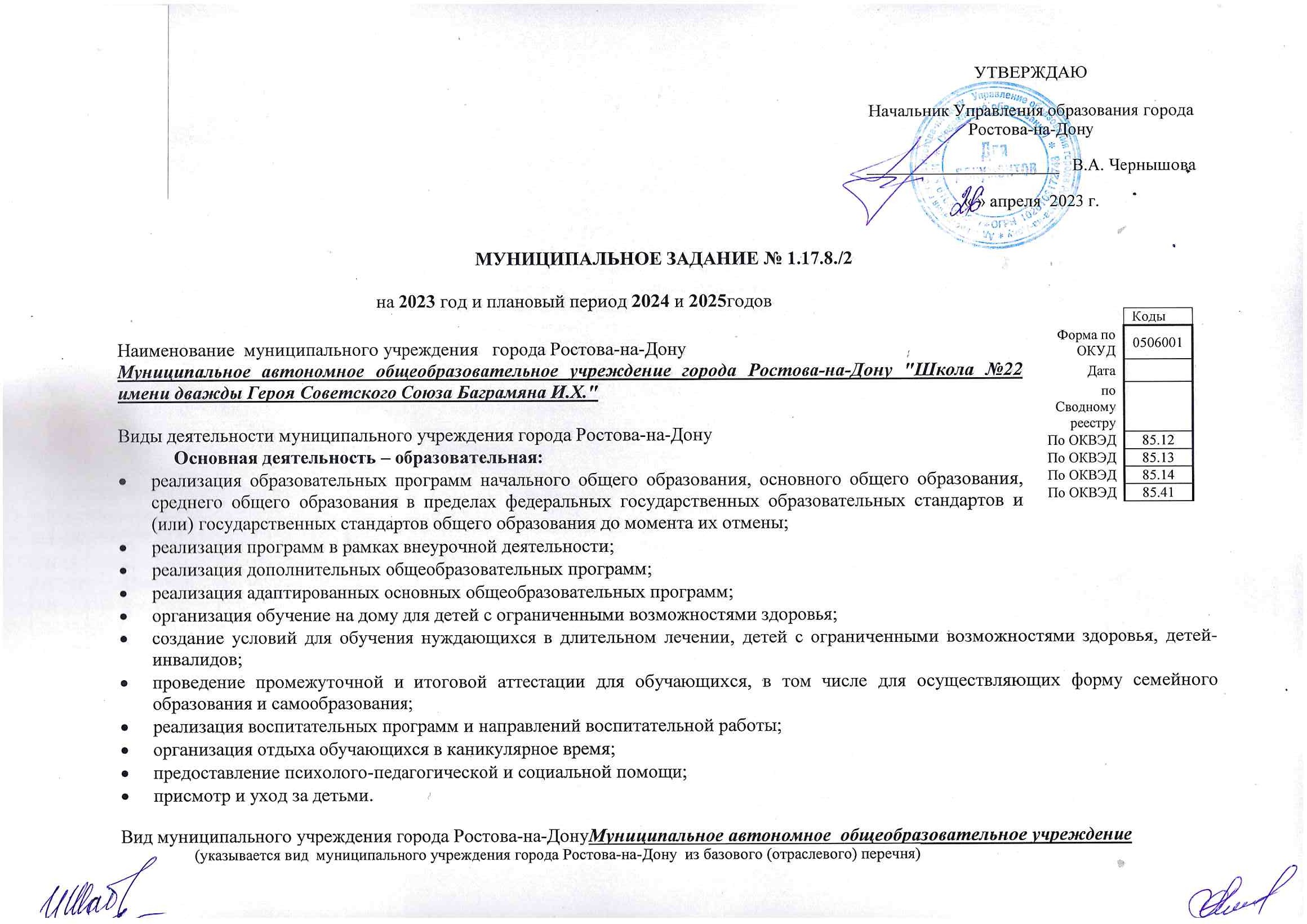 РАЗДЕЛ 1Наименование муниципальной услуги _Реализация основных общеобразовательных программ начального общего образованияКатегории потребителей муниципальной услуги Физические лицаПоказатели, характеризующие объем и (или) качество муниципальной услугиПоказатели, характеризующие качество муниципальной услуги 2)3.2 Показатели, характеризующие объем муниципальной услугиНормативные правовые акты, устанавливающие размер платы (цену, тариф) либо порядок ее установления.Порядок оказания муниципальной услугиНормативные правовые акты, регулирующие порядок оказания муниципальной услуги 	 Федеральный закон от 29.12.2012 г. № 273-ФЗ «Об образовании в Российской Федерации», Федеральный закон от 06.10.2003 № 131-ФЗ«Об общих принципах организации местного самоуправления в Российской Федерации» (ст.16 п.13);Областной закон	№ 26-ЗС от 14.11.2013 «Об образовании в Ростовской области»;ПостановлениеАдминистрации города Ростова-на-Дону от 29.12.2015 № 1333Обутверждении порядка формирования и финансового обеспечения выполнения муниципального задания на оказание муниципальных услуг (выполнение работ) в отношении муниципальных учреждений города Ростова-на-Дону.(наименование, номер и дата нормативного правового акта)Порядок информирования потенциальных потребителей муниципальной услугиРАЗДЕЛ 2Наименование муниципальной услуги _Реализация основных общеобразовательных программ начального общего образованияКатегории потребителей муниципальной услуги Физические лицаПоказатели, характеризующие объем и (или) качество муниципальной услугиПоказатели, характеризующие качество муниципальной услуги 2)3.2 Показатели, характеризующие объем муниципальной услугиНормативные правовые акты, устанавливающие размер платы (цену, тариф) либо порядок ее установления.Порядок оказания муниципальной услугиНормативные правовые акты, регулирующие порядок оказания муниципальной услуги 	 Федеральный закон от 29.12.2012 г. № 273-ФЗ «Об образовании в Российской Федерации», Федеральный закон от 06.10.2003 № 131-ФЗ«Об общих принципах организации местного самоуправления в Российской Федерации» (ст.16 п.13);Областной закон	№ 26-ЗС от 14.11.2013 «Об образовании в Ростовской области»;ПостановлениеАдминистрации города Ростова-на-Дону от 29.12.2015 № 1333Обутверждении порядка формирования и финансового обеспечения выполнения муниципального задания на оказание муниципальных услуг (выполнение работ) в отношении муниципальных учреждений города Ростова-на-Дону.(наименование, номер и дата нормативного правового акта)Порядок информирования потенциальных потребителей муниципальной услугиРАЗДЕЛ 3Наименование муниципальной услуги _Реализация адаптированных общеобразовательных программ начального общего образованияКатегории потребителей муниципальной услуги Физические лицаПоказатели, характеризующие объем и (или) качество муниципальной услугиПоказатели, характеризующие качество муниципальной услуги 2)3.2 Показатели, характеризующие объем муниципальной услугиНормативные правовые акты, устанавливающие размер платы (цену, тариф) либо порядок ее установления.Порядок оказания муниципальной услугиНормативные правовые акты, регулирующие порядок оказания муниципальной услуги 	 Федеральный закон от 29.12.2012 г. № 273-ФЗ «Об образовании в Российской Федерации», Федеральный закон от 06.10.2003 № 131-ФЗ«Об общих принципах организации местного самоуправления в Российской Федерации» (ст.16 п.13);Областной закон	№ 26-ЗС от 14.11.2013 «Об образовании в Ростовской области»;ПостановлениеАдминистрации города Ростова-на-Дону от 29.12.2015 № 1333Обутверждении порядка формирования и финансового обеспечения выполнения муниципального задания на оказание муниципальных услуг (выполнение работ) в отношении муниципальных учреждений города Ростова-на-Дону.(наименование, номер и дата нормативного правового акта)Порядок информирования потенциальных потребителей муниципальной услугиРАЗДЕЛ 4Наименование муниципальной услуги _Реализация адаптированных общеобразовательных программ начального общего образованияКатегории потребителей муниципальной услуги Физические лицаПоказатели, характеризующие объем и (или) качество муниципальной услугиПоказатели, характеризующие качество муниципальной услуги 2)3.2 Показатели, характеризующие объем муниципальной услугиНормативные правовые акты, устанавливающие размер платы (цену, тариф) либо порядок ее установления.Порядок оказания муниципальной услугиНормативные правовые акты, регулирующие порядок оказания муниципальной услуги 	 Федеральный закон от 29.12.2012 г. № 273-ФЗ «Об образовании в Российской Федерации», Федеральный закон от 06.10.2003 № 131-ФЗ«Об общих принципах организации местного самоуправления в Российской Федерации» (ст.16 п.13);Областной закон	№ 26-ЗС от 14.11.2013 «Об образовании в Ростовской области»;ПостановлениеАдминистрации города Ростова-на-Дону от 29.12.2015 № 1333Обутверждении порядка формирования и финансового обеспечения выполнения муниципального задания на оказание муниципальных услуг (выполнение работ) в отношении муниципальных учреждений города Ростова-на-Дону.(наименование, номер и дата нормативного правового акта)Порядок информирования потенциальных потребителей муниципальной услугиРАЗДЕЛ 5Наименование муниципальной услуги _Реализация адаптированных общеобразовательных программ начального общего образованияКатегории потребителей муниципальной услугифизические лица с ограниченными возможностями здоровья и дети-инвалидыПоказатели, характеризующие объем и (или) качество муниципальной услугиПоказатели, характеризующие качество муниципальной услуги 2)3.2 Показатели, характеризующие объем муниципальной услугиНормативные правовые акты, устанавливающие размер платы (цену, тариф) либо порядок ее установления.Порядок оказания муниципальной услугиНормативные правовые акты, регулирующие порядок оказания муниципальной услуги 	Федеральный закон от 29.12.2012 г. № 273-ФЗ «Об образовании в Российской Федерации», Федеральный закон от 06.10.2003 № 131-ФЗ «Об общих принципах организации местного самоуправления в Российской Федерации» (ст.16 п.13);Областной закон № 26-ЗС от 14.11.2013 «Об образовании в Ростовской области»;ПостановлениеАдминистрации города Ростова-на-Дону от 29.12.2015 № 1333Об утверждении порядка формирования и финансового обеспечения выполнения муниципального задания на оказание муниципальных услуг (выполнение работ) в отношении муниципальных учреждений города Ростова-на-Дону.(наименование, номер и дата нормативного правового акта)Порядок информирования потенциальных потребителей муниципальной услугиРАЗДЕЛ 6Наименование муниципальной услуги _Реализация основных общеобразовательных программ основного общего образованияКатегории потребителей муниципальнойуслугиФизические лицаПоказатели, характеризующие объем и (или) качество муниципальной услугиПоказатели, характеризующие качество муниципальной услуги 2)3.2 Показатели, характеризующие объем муниципальной услугиНормативные правовые акты, устанавливающие размер платы (цену, тариф) либо порядок ее установления.Порядок оказания муниципальной услугиНормативные правовые акты, регулирующие порядок оказания муниципальной услуги 	Федеральный закон от 29.12.2012 г. № 273-ФЗ «Об образовании в Российской Федерации», Федеральный закон от 06.10.2003 № 131-ФЗ «Об общих принципах организации местного самоуправления в Российской Федерации» (ст.16 п.13);Областной закон № 26-ЗС от 14.11.2013 «Об образовании в Ростовской области»;ПостановлениеАдминистрации города Ростова-на-Дону от 29.12.2015 № 1333Об утверждении порядка формирования и финансового обеспечения выполнения муниципального задания на оказание муниципальных услуг (выполнение работ) в отношении муниципальных учреждений города Ростова-на-Дону.(наименование, номер и дата нормативного правового акта)Порядок информирования потенциальных потребителей муниципальной услугиРАЗДЕЛ 7Наименование муниципальной услуги _Реализация основных общеобразовательных программ основного общего образованияКатегории потребителей муниципальной услугиФизические лицаПоказатели, характеризующие объем и (или) качество муниципальной услугиПоказатели, характеризующие качество муниципальной услуги 2)3.2 Показатели, характеризующие объем муниципальной услугиНормативные правовые акты, устанавливающие размер платы (цену, тариф) либо порядок ее установления.Порядок оказания муниципальной услугиНормативные правовые акты, регулирующие порядок оказания муниципальной услуги 	Федеральный закон от 29.12.2012 г. № 273-ФЗ «Об образовании в Российской Федерации», Федеральный закон от 06.10.2003 № 131-ФЗ «Об общих принципах организации местного самоуправления в Российской Федерации» (ст.16 п.13);Областной закон № 26-ЗС от 14.11.2013 «Об образовании в Ростовской области»;ПостановлениеАдминистрации города Ростова-на-Дону от 29.12.2015 № 1333Об утверждении порядка формирования и финансового обеспечения выполнения муниципального задания на оказание муниципальных услуг (выполнение работ) в отношении муниципальных учреждений города Ростова-на-Дону.(наименование, номер и дата нормативного правового акта)Порядок информирования потенциальных потребителей муниципальной услугиРАЗДЕЛ 8Наименование муниципальной услуги _Реализация основных общеобразовательных программ основного общего образованияКатегории потребителей муниципальной услуги Физические лицаПоказатели, характеризующие объем и (или) качество муниципальной услугиПоказатели, характеризующие качество муниципальной услуги 2)3.2 Показатели, характеризующие объем муниципальной услугиНормативные правовые акты, устанавливающие размер платы (цену, тариф) либо порядок ее установления.Порядок оказания муниципальной услугиНормативные правовые акты, регулирующие порядок оказания муниципальной услуги 	Федеральный закон от 29.12.2012 г. № 273-ФЗ «Об образовании в Российской Федерации», Федеральный закон от 06.10.2003 № 131-ФЗ «Об общих принципах организации местного самоуправления в Российской Федерации» (ст.16 п.13);Областной закон № 26-ЗС от 14.11.2013 «Об образовании в Ростовской области»;Постановление Администрации города Ростова-на-Дону от 29.12.2015 № 1333Об утверждении порядка формирования и финансового обеспечения выполнения муниципального задания на оказание муниципальных услуг (выполнение работ) в отношении муниципальных учреждений города Ростова-на-Дону.(наименование, номер и дата нормативного правового акта)Порядок информирования потенциальных потребителей муниципальной услугиНаименование муниципальной услуги _РАЗДЕЛ 9УникальныйРеализация адаптированных общеобразовательных программ основного общего образованияКатегории потребителей муниципальной услугифизические лица с ограниченными возможностями здоровья и дети-инвалидыПоказатели, характеризующие объем и (или) качество муниципальной услугиПоказатели, характеризующие качество муниципальной услуги 2)номер по базовому (отраслевому) перечню3.2 Показатели, характеризующие объем муниципальной услугиНормативные правовые акты, устанавливающие размер платы (цену, тариф) либо порядок ее установления.Порядок оказания муниципальной услугиНормативные правовые акты, регулирующие порядок оказания муниципальной услуги 	Федеральный закон от 29.12.2012 г. № 273-ФЗ «Об образовании в Российской Федерации», Федеральный закон от 06.10.2003 № 131-ФЗ «Об общих принципах организации местного самоуправления в Российской Федерации» (ст.16 п.13);Областной закон № 26-ЗС от 14.11.2013 «Об образовании в Ростовской области»;ПостановлениеАдминистрации города Ростова-на-Дону от 29.12.2015 № 1333Об утверждении порядка формирования и финансового обеспечения выполнения муниципального задания на оказание муниципальных услуг (выполнение работ) в отношении муниципальных учреждений города Ростова-на-Дону.(наименование, номер и дата нормативного правового акта)Порядок информирования потенциальных потребителей муниципальной услугиРАЗДЕЛ 10Наименование муниципальной услуги _Реализация основных общеобразовательных программ среднего общего образованияКатегории потребителей муниципальной услуги Физические лицаПоказатели, характеризующие объем и (или) качество муниципальной услугиПоказатели, характеризующие качество муниципальной услуги 2)3.2 Показатели, характеризующие объем муниципальной услугиНормативные правовые акты, устанавливающие размер платы (цену, тариф) либо порядок ее установления.Порядок оказания муниципальной услугиНормативные правовые акты, регулирующие порядок оказания муниципальной услуги 	Федеральный закон от 29.12.2012 г. № 273-ФЗ «Об образовании в Российской Федерации», Федеральный закон от 06.10.2003 № 131-ФЗ «Об общих принципах организации местного самоуправления в Российской Федерации» (ст.16 п.13);Областной закон № 26-ЗС от 14.11.2013 «Об образовании в Ростовской области»;ПостановлениеАдминистрации города Ростова-на-Дону от 29.12.2015 № 1333Об утверждении порядка формирования и финансового обеспечения выполнения муниципального задания на оказание муниципальных услуг (выполнение работ) в отношении муниципальных учреждений города Ростова-на-Дону.(наименование, номер и дата нормативного правового акта)Порядок информирования потенциальных потребителей муниципальной услугиРАЗДЕЛ 111. Наименование муниципальной услуги _Реализация основных общеобразовательных программ среднего общего образования4. Категории потребителей муниципальной услуги Физические лицаПоказатели, характеризующие объем и (или) качество муниципальной услугиПоказатели, характеризующие качество муниципальной услуги 2)3.2 Показатели, характеризующие объем муниципальной услугиНормативные правовые акты, устанавливающие размер платы (цену, тариф) либо порядок ее установления.Порядок оказания муниципальной услугиНормативные правовые акты, регулирующие порядок оказания муниципальной услуги 	Федеральный закон от 29.12.2012 г. № 273-ФЗ «Об образовании в Российской Федерации», Федеральный закон от 06.10.2003 № 131-ФЗ «Об общих принципах организации местного самоуправления в Российской Федерации» (ст.16 п.13);Областной закон № 26-ЗС от 14.11.2013 «Об образовании в Ростовской области»;ПостановлениеАдминистрации города Ростова-на-Дону от 29.12.2015 № 1333Об утверждении порядка формирования и финансового обеспечения выполнения муниципального задания на оказание муниципальных услуг (выполнение работ) в отношении муниципальных учреждений города Ростова-на-Дону.(наименование, номер и дата нормативного правового акта)Порядок информирования потенциальных потребителей муниципальной услугиРАЗДЕЛ 12Наименование муниципальной услуги _Реализация дополнительных общеразвивающих программКатегории потребителей муниципальной услуги Физические лицаПоказатели, характеризующие объем и (или) качество муниципальной услугиПоказатели, характеризующие качество муниципальной услуги 2)3.2 Показатели, характеризующие объем муниципальной услугиНормативные правовые акты, устанавливающие размер платы (цену, тариф) либо порядок ее установления.Порядок оказания муниципальной услугиФедеральный закон от 29.12.2012 г. № 273-ФЗ «Об образовании в Российской Федерации», Федеральный закон от 06.10.2003 № 131-ФЗ«Об общих принципах организации местного самоуправления в Российской Федерации» (ст.16 п.13);Областной закон	№ 26-ЗС от 14.11.2013 «Об образовании в Ростовской области»;ПостановлениеАдминистрации города Ростова-на-Дону от 29.12.2015 № 1333Обутверждении порядка формирования и финансового обеспечения выполнения муниципального задания на оказание муниципальных услуг (выполнение работ) в отношении муниципальных учреждений города Ростова-на-Дону(наименование, номер и дата нормативного правового акта)5.2. Порядок информирования потенциальных потребителей муниципальной услугиРАЗДЕЛ 13Наименование муниципальной услуги _Реализация дополнительных общеразвивающих программКатегории потребителей муниципальной услуги Физические лицаПоказатели, характеризующие объем и (или) качество муниципальной услугиПоказатели, характеризующие качество муниципальной услуги 2)3.2 Показатели, характеризующие объем муниципальной услугиНормативные правовые акты, устанавливающие размер платы (цену, тариф) либо порядок ее установления.Порядок оказания муниципальной услугиФедеральный закон от 29.12.2012 г. № 273-ФЗ «Об образовании в Российской Федерации», Федеральный закон от 06.10.2003 № 131-ФЗ«Об общих принципах организации местного самоуправления в Российской Федерации» (ст.16 п.13);Областной закон	№ 26-ЗС от 14.11.2013 «Об образовании в Ростовской области»;ПостановлениеАдминистрации города Ростова-на-Дону от 29.12.2015 № 1333Обутверждении порядка формирования и финансового обеспечения выполнения муниципального задания на оказание муниципальных услуг (выполнение работ) в отношении муниципальных учреждений города Ростова-на-Дону(наименование, номер и дата нормативного правового акта)5.2. Порядок информирования потенциальных потребителей муниципальной услугиРАЗДЕЛ 141. Наименование муниципальной услуги _Реализация дополнительных общеразвивающих программ3. Категории потребителей муниципальной услуги Физические лицаПоказатели, характеризующие объем и (или) качество муниципальной услугиПоказатели, характеризующие качество муниципальной услуги 2)3.2 Показатели, характеризующие объем муниципальной услугиНормативные правовые акты, устанавливающие размер платы (цену, тариф) либо порядок ее установления.Порядок оказания муниципальной услугиФедеральный закон от 29.12.2012 г. № 273-ФЗ «Об образовании в Российской Федерации», Федеральный закон от 06.10.2003 № 131-ФЗ«Об общих принципах организации местного самоуправления в Российской Федерации» (ст.16 п.13);Областной закон	№ 26-ЗС от 14.11.2013 «Об образовании в Ростовской области»;ПостановлениеАдминистрации города Ростова-на-Дону от 29.12.2015 № 1333Обутверждении порядка формирования и финансового обеспечения выполнения муниципального задания на оказание муниципальных услуг (выполнение работ) в отношении муниципальных учреждений города Ростова-на-Дону(наименование, номер и дата нормативного правового акта)5.2. Порядок информирования потенциальных потребителей муниципальной услугиРАЗДЕЛ 15Наименование муниципальной услуги _Реализация дополнительных общеразвивающих программКатегории потребителей муниципальной услуги Физические лицаПоказатели, характеризующие объем и (или) качество муниципальной услугиПоказатели, характеризующие качество муниципальной услуги 2)3.2 Показатели, характеризующие объем муниципальной услугиНормативные правовые акты, устанавливающие размер платы (цену, тариф) либо порядок ее установления.Порядок оказания муниципальной услугиФедеральный закон от 29.12.2012 г. № 273-ФЗ «Об образовании в Российской Федерации», Федеральный закон от 06.10.2003 № 131-ФЗ«Об общих принципах организации местного самоуправления в Российской Федерации» (ст.16 п.13);Областной закон № 26-ЗС от 14.11.2013 «Об образовании в Ростовской области»;ПостановлениеАдминистрации города Ростова-на-Дону от 29.12.2015 № 1333Об утверждении порядка формирования и финансового обеспечения выполнения муниципального задания на оказание муниципальных услуг (выполнение работ) в отношении муниципальных учреждений города Ростова-на-Дону(наименование, номер и дата нормативного правового акта)5.2. Порядок информирования потенциальных потребителей муниципальной услугиРАЗДЕЛ 16Наименование муниципальной услуги _Реализация дополнительных общеразвивающих программКатегории потребителей муниципальной услуги Физические лицаПоказатели, характеризующие объем и (или) качество муниципальной услугиПоказатели, характеризующие качество муниципальной услуги 2)3.2 Показатели, характеризующие объем муниципальной услугиНормативные правовые акты, устанавливающие размер платы (цену, тариф) либо порядок ее установления.Порядок оказания муниципальной услугиФедеральный закон от 29.12.2012 г. № 273-ФЗ «Об образовании в Российской Федерации», Федеральный закон от 06.10.2003 № 131-ФЗ«Об общих принципах организации местного самоуправления в Российской Федерации» (ст.16 п.13);Областной закон	№ 26-ЗС от 14.11.2013 «Об образовании в Ростовской области»;ПостановлениеАдминистрации города Ростова-на-Дону от 29.12.2015 № 1333Обутверждении порядка формирования и финансового обеспечения выполнения муниципального задания на оказание муниципальных услуг (выполнение работ) в отношении муниципальных учреждений города Ростова-на-Дону(наименование, номер и дата нормативного правового акта)5.2. Порядок информирования потенциальных потребителей муниципальной услугиЧАСТЬ 2. Сведения о выполняемых работах3)РАЗДЕЛ  	Наименование работы   	Категории потребителей работы  	Показатели, характеризующие объем и (или) качество работыПоказатели, характеризующие качество работы 4)Уникальныйномер по базовому (отраслевому)перечнюДопустимые (возможные) отклонения от установленных показателей качества работы, в пределах которых муниципальное задание считается выполненным, (процентов)Показатели, характеризующие объем работыДопустимые (возможные) отклонения от установленных показателей объема работы, в пределах которых муниципальное задание считается выполненным, (процентов)ЧАСТЬ 3. Прочие сведения о муниципальном задании 5)Основания для досрочного прекращения исполнениямуниципального задания Реорганизация и (или) ликвидация учреждения.Иная информация, необходимая для исполнения(контроля за исполнением) муниципального задания  	Порядок контроля за исполнением муниципального заданияТребования к отчетности о выполнении муниципального заданияПериодичность представления отчетов о выполнении муниципального заданияСроки представления отчетов о выполнении муниципального задания:за отчетный год - не позднее 20 января следующего за отчетным годомСроки представления	предварительного	отчета о выполнениимуниципального заданияИные требования к отчетности о выполнении муниципального  задания	нет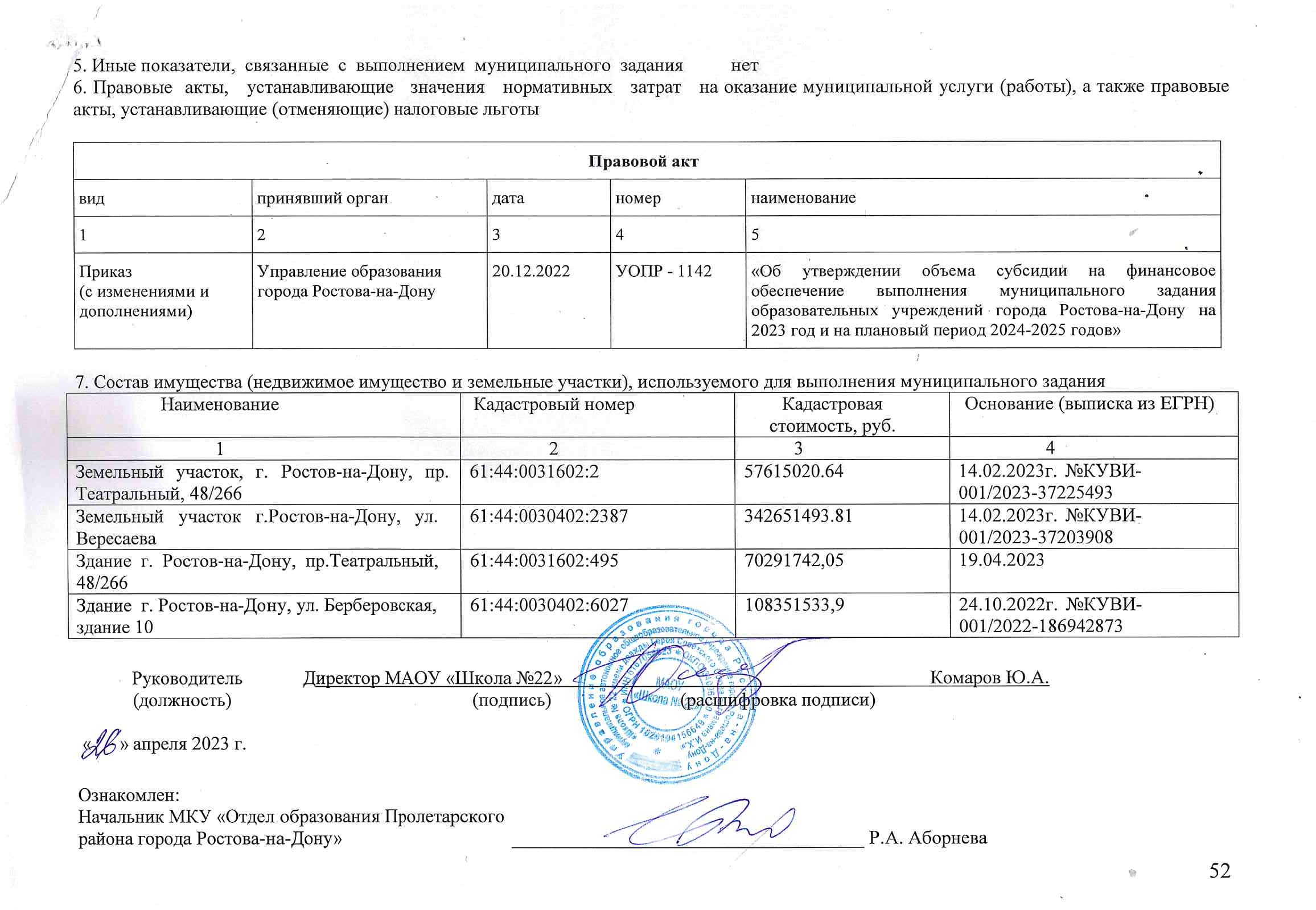 Уника льный номер реестр овой записиПоказатель, характеризующий содержание муниципальной услугиПоказатель, характеризующий содержание муниципальной услугиПоказатель, характеризующий содержание муниципальной услугиПоказатель, характеризующий условия (формы) оказания государственной услугиПоказатель, характеризующий условия (формы) оказания государственной услугиПоказатель качества муниципальной услугиПоказатель качества муниципальной услугиПоказатель качества муниципальной услугиЗначение показателя качества муниципальной услугиЗначение показателя качества муниципальной услугиЗначение показателя качества муниципальной услугиДопустимые (возможные) отклоненияот установленных показателейДопустимые (возможные) отклоненияот установленных показателейУника льный номер реестр овой записиПоказатель, характеризующий содержание муниципальной услугиПоказатель, характеризующий содержание муниципальной услугиПоказатель, характеризующий содержание муниципальной услугиПоказатель, характеризующий условия (формы) оказания государственной услугиПоказатель, характеризующий условия (формы) оказания государственной услугинаименование показателяединица измерения поОКЕИединица измерения поОКЕИ2023 год(очередн ой финансо вый год)2024 год(1-й год планово го периода)2025год(2-й год планово го периода)Впроцент ахвабсолютн ых показател яхУника льный номер реестр овой записи(наименова- ние показателя)(наименова- ние показателя)(наименова- ние показателя)(наименова- ние показателя)(наименова- ние показателя)наименование показателянаименован иекод2023 год(очередн ой финансо вый год)2024 год(1-й год планово го периода)2025год(2-й год планово го периода)Впроцент ахвабсолютн ых показател ях1234567891011121314801012О.99.0.БА8Реализация основных общеобразовательны х программначального общегопроходящие обучение в общеобразовате льном учрежденииобщеобразовате льнаяпрограммаДоля обучающихся, освоивших программу и переведенных в следующий класспроцент10010010010101АЭ92001образованияочнаяУдельный вес обучающихся, освоивших основнуюпроцент1001001001010общеобразовательнуюпрограммуначальногообщегообразованияКоличествообоснованных жалобпотребителей,количество00000поступивших вобразовательноеучреждение или вУкомплектованностьпедагогическими кадрамипроцент1001001001010Уникальный номер реестровой записиПоказатель, характеризующий содержание муниципальной услугиПоказатель, характеризующий содержание муниципальной услугиПоказатель, характеризующий содержание муниципальной услугиПоказатель, характеризующий условия (формы) оказания муниципальной услугиПоказатель, характеризующий условия (формы) оказания муниципальной услугиПоказатель объема муниципальной услугиПоказатель объема муниципальной услугиПоказатель объема муниципальной услугиЗначение показателя объема муниципальной услугиЗначение показателя объема муниципальной услугиЗначение показателя объема муниципальной услугиСреднегодовой размер платы (цена, тариф)Среднегодовой размер платы (цена, тариф)Среднегодовой размер платы (цена, тариф)Допустимые (возможные) отклонения отустановленны х показателейДопустимые (возможные) отклонения отустановленны х показателейУникальный номер реестровой записиПоказатель, характеризующий содержание муниципальной услугиПоказатель, характеризующий содержание муниципальной услугиПоказатель, характеризующий содержание муниципальной услугиПоказатель, характеризующий условия (формы) оказания муниципальной услугиПоказатель, характеризующий условия (формы) оказания муниципальной услугинаименова- ние показателяединицаизмерения по ОКЕИединицаизмерения по ОКЕИ2023 год (очеред- нойфинан со-вый год)2024 год (1-й год плано- вого периода)2025год (2-й год плано- вого периода)2023 год (очередной финансо- вый год)2024 год (1-й год плано- вого периода)2025 год (2-й год плано- вого периода)Впроце нтахв абсолю тных показат еляхУникальный номер реестровой записи(наимено- вание показателя)(наимено- вание показателя) 	 (наимено- ваниепоказателя)наименова- ние показателянаимено- ваниекод2023 год (очеред- нойфинан со-вый год)2024 год (1-й год плано- вого периода)2025год (2-й год плано- вого периода)2023 год (очередной финансо- вый год)2024 год (1-й год плано- вого периода)2025 год (2-й год плано- вого периода)Впроце нтахв абсолю тных показат еляхУникальный номер реестровой записи(наимено- вание показателя)(наимено- вание показателя)(наимено- вание показателя)(наимено- вание показателя) 	 (наимено- ваниепоказателя)наименова- ние показателянаимено- ваниекод2023 год (очеред- нойфинан со-вый год)2024 год (1-й год плано- вого периода)2025год (2-й год плано- вого периода)2023 год (очередной финансо- вый год)2024 год (1-й год плано- вого периода)2025 год (2-й год плано- вого периода)Впроце нтахв абсолю тных показат елях1234567891011121314151617801012О.99.0.БА81АРеализация основных общеобразовательных программ начального общего образованияРеализация основных общеобразовательных программ начального общего образованияРеализация основных общеобразовательных программ начального общего образованияпроходящие обучение в общеобразовательномобщеобразов ательная программаЧисло обучающих сячеловек12101210121010121Э92001учрежденииочнаяНормативный правовой актНормативный правовой актНормативный правовой актНормативный правовой актНормативный правовой актвидпринявший органдатаномернаименование12345Способ информированияСостав размещаемой (доводимой) информацииЧастота обновления информации1. размещение информации на сайте образовательного учрежденияВ соответствии с действующим законодательством: Федеральный закон № 293-ФЗ от 08.11.2010, Закон РФ от 29.12.2012 № 273 –ФЗ «Об образовании в Российской Федерации»; Постановление Правительства Российской Федерации от 10 июля 2013 г.№ 582По мере обновления информации, не реже 1 раза в месяц2. предоставление сведений народительских собранияхИнформация о программах, режиме работы, текущей и итоговой успеваемостиобучающихсяне реже чем один раз в квартал3. Публичный доклад учрежденияВ соответствии с утвержденной структурой1 раз в год. Информационные стенды в учрежденииРежим работы учреждения;Календарный учебный график;расписание уроков, кружков, секций;копии учредительных документов (лицензия, свидетельство о государственной аккредитации, выписка из Устава);информация о формах обучения;контактная информация учреждения;контактная информация вышестоящих организаций;перечень дополнительных услуг, перечень платных услуг;правила приема в учреждение;информация о режиме работы библиотеки, медицинского кабинета, столовой;информация о педагогическом коллективе учреждения;информация антикоррупционной направленностителефоны «Горячих линий»приемные часы администрации учреждения.По мере обновления информации, не реже 1 раза в полугодиеУникальныйномер по базовому (отраслевому)перечню34.787.0Уника льный номер реестр овой записиПоказатель, характеризующий содержание муниципальной услугиПоказатель, характеризующий содержание муниципальной услугиПоказатель, характеризующий содержание муниципальной услугиПоказатель, характеризующий условия (формы) оказания государственной услугиПоказатель, характеризующий условия (формы) оказания государственной услугиПоказатель качества муниципальной услугиПоказатель качества муниципальной услугиПоказатель качества муниципальной услугиЗначение показателя качества муниципальной услугиЗначение показателя качества муниципальной услугиЗначение показателя качества муниципальной услугиДопустимые (возможные) отклоненияот установленных показателейДопустимые (возможные) отклоненияот установленных показателейУника льный номер реестр овой записиПоказатель, характеризующий содержание муниципальной услугиПоказатель, характеризующий содержание муниципальной услугиПоказатель, характеризующий содержание муниципальной услугиПоказатель, характеризующий условия (формы) оказания государственной услугиПоказатель, характеризующий условия (формы) оказания государственной услугинаименование показателяединица измерения поОКЕИединица измерения поОКЕИ2023 год(очередн ой финансо вый год)2024 год(1-й год планово го периода)2025 год(2-й год планово го периода)Впроцент ахвабсолютн ых показател яхУника льный номер реестр овой записи(наименова- ние показателя)(наименова- ние показателя)(наименова- ние показателя)(наименова- ние показателя)(наименова- ние показателя)наименование показателянаименован иекод2023 год(очередн ой финансо вый год)2024 год(1-й год планово го периода)2025 год(2-й год планово го периода)Впроцент ахвабсолютн ых показател ях1234567891011121314801012О.99.0.БА81АЮ16001Реализация основных общеобразовательны х программ начального общего образованияпроходящие обучение по состоянию здоровья на домуочнаяне указаноДоля обучающихся, освоивших программу и переведенных в следующий класспроцент1001001001010801012О.99.0.БА81АЮ16001Реализация основных общеобразовательны х программ начального общего образованияпроходящие обучение по состоянию здоровья на домуочнаяне указаноУдельный вес обучающихся, освоивших основную общеобразовательну юпрограмму начального общегообразованияпроцент1001001001010801012О.99.0.БА81АЮ16001Реализация основных общеобразовательны х программ начального общего образованияпроходящие обучение по состоянию здоровья на домуочнаяне указаноКоличество обоснованных жалоб потребителей, поступивших в образовательное учреждение или вколичество00000801012О.99.0.БА81АЮ16001Реализация основных общеобразовательны х программ начального общего образованияпроходящие обучение по состоянию здоровья на домуочнаяне указаноУкомплектованность педагогическими кадрамипроцент1001001001010Уникальный номер реестровой записиПоказатель, характеризующий содержание муниципальной услугиПоказатель, характеризующий содержание муниципальной услугиПоказатель, характеризующий содержание муниципальной услугиПоказатель, характеризующий условия (формы) оказания муниципальной услугиПоказатель, характеризующий условия (формы) оказания муниципальной услугиПоказатель объема муниципальной услугиПоказатель объема муниципальной услугиПоказатель объема муниципальной услугиЗначение показателя объема муниципальной услугиЗначение показателя объема муниципальной услугиЗначение показателя объема муниципальной услугиСреднегодовой размер платы (цена, тариф)Среднегодовой размер платы (цена, тариф)Среднегодовой размер платы (цена, тариф)Допустимые (возможные) отклонения отустановленны х показателейДопустимые (возможные) отклонения отустановленны х показателейУникальный номер реестровой записиПоказатель, характеризующий содержание муниципальной услугиПоказатель, характеризующий содержание муниципальной услугиПоказатель, характеризующий содержание муниципальной услугиПоказатель, характеризующий условия (формы) оказания муниципальной услугиПоказатель, характеризующий условия (формы) оказания муниципальной услугинаименова- ние показателяединицаизмерения по ОКЕИединицаизмерения по ОКЕИ2023 год (очеред- нойфинан со-вый год)2024 год (1-й год плано- вого периода)2025 год (2-й год плано- вого периода)2023 год (очередной финансо- вый год)2024 год (1-й год плано- вого периода)2025 год (2-й год плано- вого периода)Впроце нтахв абсолю тных показат еляхУникальный номер реестровой записи(наимено- вание показателя)(наимено- вание показателя) 	 (наимено- ваниепоказателя)наименова- ние показателянаимено- ваниекод2023 год (очеред- нойфинан со-вый год)2024 год (1-й год плано- вого периода)2025 год (2-й год плано- вого периода)2023 год (очередной финансо- вый год)2024 год (1-й год плано- вого периода)2025 год (2-й год плано- вого периода)Впроце нтахв абсолю тных показат еляхУникальный номер реестровой записи(наимено- вание показателя)(наимено- вание показателя)(наимено- вание показателя)(наимено- вание показателя) 	 (наимено- ваниепоказателя)наименова- ние показателянаимено- ваниекод2023 год (очеред- нойфинан со-вый год)2024 год (1-й год плано- вого периода)2025 год (2-й год плано- вого периода)2023 год (очередной финансо- вый год)2024 год (1-й год плано- вого периода)2025 год (2-й год плано- вого периода)Впроце нтахв абсолю тных показат елях1234567891011121314151617801012О.99.0.БА81АРеализация основных общеобразовательных программ начального общего образованияРеализация основных общеобразовательных программ начального общего образованияРеализация основных общеобразовательных программ начального общего образованияпроходящие обучение по состояниюздоровья нане указаноЧисло обучающих сячеловек333100Ю16001домуочнаяНормативный правовой актНормативный правовой актНормативный правовой актНормативный правовой актНормативный правовой актвидпринявший органдатаномернаименование12345Способ информированияСостав размещаемой (доводимой) информацииЧастота обновления информации1. размещение информации на сайте образовательного учрежденияВ соответствии с действующим законодательством: Федеральный закон № 293-ФЗ от 08.11.2010, Закон РФ от 29.12.2012 № 273 –ФЗ «Об образовании в Российской Федерации»; Постановление Правительства Российской Федерации от 10 июля 2013 г.№ 582По мере обновления информации, не реже 1 раза в месяц2. предоставление сведений народительских собранияхИнформация о программах, режиме работы, текущей и итоговой успеваемостиобучающихсяне реже чем один раз в квартал3. Публичный доклад учрежденияВ соответствии с утвержденной структурой1 раз в год. Информационные стенды в учрежденииРежим работы учреждения;Календарный учебный график;расписание уроков, кружков, секций;копии учредительных документов (лицензия, свидетельство о государственной аккредитации, выписка из Устава);информация о формах обучения;контактная информация учреждения;контактная информация вышестоящих организаций;перечень дополнительных услуг, перечень платных услуг;правила приема в учреждение;информация о режиме работы библиотеки, медицинского кабинета, столовой;информация о педагогическом коллективе учреждения;информация антикоррупционной направленностителефоны «Горячих линий»приемные часы администрации учреждения.По мере обновления информации, не реже 1 раза в полугодиеУника льный номер реестр овой записиПоказатель, характеризующий содержание муниципальной услугиПоказатель, характеризующий содержание муниципальной услугиПоказатель, характеризующий содержание муниципальной услугиПоказатель, характеризующий условия (формы) оказания государственной услугиПоказатель, характеризующий условия (формы) оказания государственной услугиПоказатель качества муниципальной услугиПоказатель качества муниципальной услугиПоказатель качества муниципальной услугиЗначение показателя качества муниципальной услугиЗначение показателя качества муниципальной услугиЗначение показателя качества муниципальной услугиДопустимые (возможные) отклоненияот установленных показателейДопустимые (возможные) отклоненияот установленных показателейУника льный номер реестр овой записиПоказатель, характеризующий содержание муниципальной услугиПоказатель, характеризующий содержание муниципальной услугиПоказатель, характеризующий содержание муниципальной услугиПоказатель, характеризующий условия (формы) оказания государственной услугиПоказатель, характеризующий условия (формы) оказания государственной услугинаименование показателяединица измерения поОКЕИединица измерения поОКЕИ2023 год(очередн ой финансо вый год)2024 год(1-й год планово го периода)2025 год(2-й год планово го периода)Впроцент ахвабсолютн ых показател яхУника льный номер реестр овой записи(наименова- ние показателя)(наименова- ние показателя)(наименова- ние показателя)(наименова- ние показателя)(наименова- ние показателя)наименование показателянаименован иекод2023 год(очередн ой финансо вый год)2024 год(1-й год планово го периода)2025 год(2-й год планово го периода)Впроцент ахвабсолютн ых показател ях1234567891011121314801012О.99.0.БА8Реализация адаптированных основных общеобразовательны х программ начального общего образованияпроходящие обучение в общеобразовате льном учреждениис тяжелыми нарушениями речиДоля обучающихся, освоивших программу и переведенных в следующий класспроцент10010010010102АЗ70001Реализация адаптированных основных общеобразовательны х программ начального общего образованияочнаяс тяжелыми нарушениями речиУдельный вес обучающихся, освоивших основнуюпроцент1001001001010Реализация адаптированных основных общеобразовательны х программ начального общего образованияс тяжелыми нарушениями речиобщеобразовательнуРеализация адаптированных основных общеобразовательны х программ начального общего образованияс тяжелыми нарушениями речиюпрограммуРеализация адаптированных основных общеобразовательны х программ начального общего образованияс тяжелыми нарушениями речиначальногоРеализация адаптированных основных общеобразовательны х программ начального общего образованияс тяжелыми нарушениями речиобщегообразованияРеализация адаптированных основных общеобразовательны х программ начального общего образованияс тяжелыми нарушениями речиКоличествоРеализация адаптированных основных общеобразовательны х программ начального общего образованияс тяжелыми нарушениями речиобоснованных жалобпотребителей,количество00000Реализация адаптированных основных общеобразовательны х программ начального общего образованияс тяжелыми нарушениями речипоступивших вРеализация адаптированных основных общеобразовательны х программ начального общего образованияс тяжелыми нарушениями речиобразовательноеРеализация адаптированных основных общеобразовательны х программ начального общего образованияс тяжелыми нарушениями речиучреждение или вРеализация адаптированных основных общеобразовательны х программ начального общего образованияс тяжелыми нарушениями речиУкомплектованностьРеализация адаптированных основных общеобразовательны х программ начального общего образованияс тяжелыми нарушениями речипедагогическими кадрамипроцент1001001001010Уникальный номер реестровой записиПоказатель, характеризующий содержание муниципальной услугиПоказатель, характеризующий содержание муниципальной услугиПоказатель, характеризующий содержание муниципальной услугиПоказатель, характеризующий условия (формы) оказания муниципальной услугиПоказатель, характеризующий условия (формы) оказания муниципальной услугиПоказатель объема муниципальной услугиПоказатель объема муниципальной услугиПоказатель объема муниципальной услугиЗначение показателя объема муниципальной услугиЗначение показателя объема муниципальной услугиЗначение показателя объема муниципальной услугиСреднегодовой размер платы (цена, тариф)Среднегодовой размер платы (цена, тариф)Среднегодовой размер платы (цена, тариф)Допустимые (возможные) отклонения отустановленны х показателейДопустимые (возможные) отклонения отустановленны х показателейУникальный номер реестровой записиПоказатель, характеризующий содержание муниципальной услугиПоказатель, характеризующий содержание муниципальной услугиПоказатель, характеризующий содержание муниципальной услугиПоказатель, характеризующий условия (формы) оказания муниципальной услугиПоказатель, характеризующий условия (формы) оказания муниципальной услугинаименова- ние показателяединицаизмерения по ОКЕИединицаизмерения по ОКЕИ2023 год (очеред- нойфинан со-вый год)2024 год (1-й год плано- вого периода)2025 год (2-й год плано- вого периода)2023 год (очередной финансо- вый год)2024 год (1-й год плано- вого периода)2025 год (2-й год плано- вого периода)Впроце нтахв абсолю тных показат еляхУникальный номер реестровой записи(наимено- вание показателя)(наимено- вание показателя) 	 (наимено- ваниепоказателя)наименова- ние показателянаимено- ваниекод2023 год (очеред- нойфинан со-вый год)2024 год (1-й год плано- вого периода)2025 год (2-й год плано- вого периода)2023 год (очередной финансо- вый год)2024 год (1-й год плано- вого периода)2025 год (2-й год плано- вого периода)Впроце нтахв абсолю тных показат еляхУникальный номер реестровой записи(наимено- вание показателя)(наимено- вание показателя)(наимено- вание показателя)(наимено- вание показателя) 	 (наимено- ваниепоказателя)наименова- ние показателянаимено- ваниекод2023 год (очеред- нойфинан со-вый год)2024 год (1-й год плано- вого периода)2025 год (2-й год плано- вого периода)2023 год (очередной финансо- вый год)2024 год (1-й год плано- вого периода)2025 год (2-й год плано- вого периода)Впроце нтахв абсолю тных показат елях1234567891011121314151617801012О.99.0.БА82АРеализация адаптированных основных общеобразовательных программ начального общего образованияРеализация адаптированных основных общеобразовательных программ начального общего образованияРеализация адаптированных основных общеобразовательных программ начального общего образованияпроходящие обучение в общеобразовательномс тяжелыми нарушениям и речиЧисло обучающих сячеловек222100З70001учрежденииочнаяНормативный правовой актНормативный правовой актНормативный правовой актНормативный правовой актНормативный правовой актвидпринявший органдатаномернаименование12345Способ информированияСостав размещаемой (доводимой) информацииЧастота обновления информации1. размещение информации на сайте образовательного учрежденияВ соответствии с действующим законодательством: Федеральный закон № 293-ФЗ от 08.11.2010, Закон РФ от 29.12.2012 № 273 –ФЗ «Об образовании в Российской Федерации»; Постановление Правительства Российской Федерации от 10 июля 2013 г.№ 582По мере обновления информации, не реже 1 раза в месяц2. предоставление сведений народительских собранияхИнформация о программах, режиме работы, текущей и итоговой успеваемостиобучающихсяне реже чем один раз в квартал3. Публичный доклад учрежденияВ соответствии с утвержденной структурой1 раз в год. Информационные стенды в учрежденииРежим работы учреждения;Календарный учебный график;расписание уроков, кружков, секций;копии учредительных документов (лицензия, свидетельство о государственной аккредитации, выписка из Устава);информация о формах обучения;контактная информация учреждения;контактная информация вышестоящих организаций;перечень дополнительных услуг, перечень платных услуг;правила приема в учреждение;информация о режиме работы библиотеки, медицинского кабинета, столовой;информация о педагогическом коллективе учреждения;информация антикоррупционной направленностителефоны «Горячих линий»приемные часы администрации учреждения.По мере обновления информации, не реже 1 раза в полугодиеУника льный номер реестр овой записиПоказатель, характеризующий содержание муниципальной услугиПоказатель, характеризующий содержание муниципальной услугиПоказатель, характеризующий содержание муниципальной услугиПоказатель, характеризующий условия (формы) оказания государственной услугиПоказатель, характеризующий условия (формы) оказания государственной услугиПоказатель качества муниципальной услугиПоказатель качества муниципальной услугиПоказатель качества муниципальной услугиЗначение показателя качества муниципальной услугиЗначение показателя качества муниципальной услугиЗначение показателя качества муниципальной услугиДопустимые (возможные) отклоненияот установленных показателейДопустимые (возможные) отклоненияот установленных показателейУника льный номер реестр овой записиПоказатель, характеризующий содержание муниципальной услугиПоказатель, характеризующий содержание муниципальной услугиПоказатель, характеризующий содержание муниципальной услугиПоказатель, характеризующий условия (формы) оказания государственной услугиПоказатель, характеризующий условия (формы) оказания государственной услугинаименование показателяединица измерения поОКЕИединица измерения поОКЕИ2023 год(очередн ой финансо вый год)2024 год(1-й год планово го периода)2025 год(2-й год планово го периода)Впроцент ахвабсолютн ых показател яхУника льный номер реестр овой записи(наименова- ние показателя)(наименова- ние показателя)(наименова- ние показателя)(наименова- ние показателя)(наименова- ние показателя)наименование показателянаименован иекод2023 год(очередн ой финансо вый год)2024 год(1-й год планово го периода)2025 год(2-й год планово го периода)Впроцент ахвабсолютн ых показател ях1234567891011121314801012О.99.0.БА8Реализация адаптированных основных общеобразовательны х программ начального общего образованияпроходящие обучение в общеобразовате льном учреждениис задержкой психического развитияДоля обучающихся, освоивших программу и переведенных в следующий класспроцент10010010010102АЛ78001Реализация адаптированных основных общеобразовательны х программ начального общего образованияочнаяс задержкой психического развитияУдельный вес обучающихся, освоивших основнуюпроцент1001001001010Реализация адаптированных основных общеобразовательны х программ начального общего образованияс задержкой психического развитияобщеобразовательнуРеализация адаптированных основных общеобразовательны х программ начального общего образованияс задержкой психического развитияюпрограммуРеализация адаптированных основных общеобразовательны х программ начального общего образованияс задержкой психического развитияначальногоРеализация адаптированных основных общеобразовательны х программ начального общего образованияс задержкой психического развитияобщегообразованияРеализация адаптированных основных общеобразовательны х программ начального общего образованияс задержкой психического развитияКоличествоРеализация адаптированных основных общеобразовательны х программ начального общего образованияс задержкой психического развитияобоснованных жалобпотребителей,количество00000Реализация адаптированных основных общеобразовательны х программ начального общего образованияс задержкой психического развитияпоступивших вРеализация адаптированных основных общеобразовательны х программ начального общего образованияс задержкой психического развитияобразовательноеРеализация адаптированных основных общеобразовательны х программ начального общего образованияс задержкой психического развитияучреждение или вРеализация адаптированных основных общеобразовательны х программ начального общего образованияс задержкой психического развитияУкомплектованностьРеализация адаптированных основных общеобразовательны х программ начального общего образованияс задержкой психического развитияпедагогическими кадрамипроцент1001001001010Уникальный номер реестровой записиПоказатель, характеризующий содержание муниципальной услугиПоказатель, характеризующий содержание муниципальной услугиПоказатель, характеризующий содержание муниципальной услугиПоказатель, характеризующий содержание муниципальной услугиПоказатель, характеризующий условия (формы) оказания муниципальной услугиПоказатель, характеризующий условия (формы) оказания муниципальной услугиПоказатель объема муниципальной услугиПоказатель объема муниципальной услугиПоказатель объема муниципальной услугиЗначение показателя объема муниципальной услугиЗначение показателя объема муниципальной услугиЗначение показателя объема муниципальной услугиСреднегодовой размер платы (цена, тариф)Среднегодовой размер платы (цена, тариф)Среднегодовой размер платы (цена, тариф)Допустимые (возможные) отклонения отустановленны х показателейДопустимые (возможные) отклонения отустановленны х показателейУникальный номер реестровой записиПоказатель, характеризующий содержание муниципальной услугиПоказатель, характеризующий содержание муниципальной услугиПоказатель, характеризующий содержание муниципальной услугиПоказатель, характеризующий содержание муниципальной услугиПоказатель, характеризующий условия (формы) оказания муниципальной услугиПоказатель, характеризующий условия (формы) оказания муниципальной услугинаименова- ние показателяединицаизмерения по ОКЕИединицаизмерения по ОКЕИ2023 год (очеред- нойфинан со-вый год)2024 год (1-й год плано- вого периода)2025 год (2-й год плано- вого периода)2023 год (очередной финансо- вый год)2024 год (1-й год плано- вого периода)2025 год (2-й год плано- вого периода)Впроце нтахв абсолю тных показат еляхУникальный номер реестровой записи(наимено- вание показателя)(наимено- вание показателя) 	 (наимено- ваниепоказателя)наименова- ние показателянаимено- ваниекод2023 год (очеред- нойфинан со-вый год)2024 год (1-й год плано- вого периода)2025 год (2-й год плано- вого периода)2023 год (очередной финансо- вый год)2024 год (1-й год плано- вого периода)2025 год (2-й год плано- вого периода)Впроце нтахв абсолю тных показат еляхУникальный номер реестровой записи(наимено- вание показателя)(наимено- вание показателя)(наимено- вание показателя)(наимено- вание показателя)(наимено- вание показателя) 	 (наимено- ваниепоказателя)наименова- ние показателянаимено- ваниекод2023 год (очеред- нойфинан со-вый год)2024 год (1-й год плано- вого периода)2025 год (2-й год плано- вого периода)2023 год (очередной финансо- вый год)2024 год (1-й год плано- вого периода)2025 год (2-й год плано- вого периода)Впроце нтахв абсолю тных показат елях12234567891011121314151617801012О.99.0.БА82АРеализация адаптированных основных общеобразовательных программ начального общего образованияРеализация адаптированных основных общеобразовательных программ начального общего образованияРеализация адаптированных основных общеобразовательных программ начального общего образованияпроходящие обучение в общеобразовательномс задержкой психическог о развитияЧисло обучающих сячеловек999101Л78001Реализация адаптированных основных общеобразовательных программ начального общего образованияРеализация адаптированных основных общеобразовательных программ начального общего образованияРеализация адаптированных основных общеобразовательных программ начального общего образованияучрежденииРеализация адаптированных основных общеобразовательных программ начального общего образованияРеализация адаптированных основных общеобразовательных программ начального общего образованияРеализация адаптированных основных общеобразовательных программ начального общего образованияочнаяНормативный правовой актНормативный правовой актНормативный правовой актНормативный правовой актНормативный правовой актвидпринявший органдатаномернаименование12345Способ информированияСостав размещаемой (доводимой) информацииЧастота обновления информации1. размещение информации на сайте образовательного учрежденияВ соответствии с действующим законодательством: Федеральный закон № 293-ФЗ от 08.11.2010, Закон РФ от 29.12.2012 № 273 –ФЗ «Об образовании в Российской Федерации»; Постановление Правительства Российской Федерации от 10 июля 2013 г.№ 582По мере обновления информации, не реже 1 раза в месяц2. предоставление сведений народительских собранияхИнформация о программах, режиме работы, текущей и итоговой успеваемостиобучающихсяне реже чем один раз в квартал3. Публичный доклад учрежденияВ соответствии с утвержденной структурой1 раз в год. Информационные стенды в учрежденииРежим работы учреждения;Календарный учебный график;расписание уроков, кружков, секций;копии учредительных документов (лицензия, свидетельство о государственной аккредитации, выписка из Устава);информация о формах обучения;контактная информация учреждения;контактная информация вышестоящих организаций;перечень дополнительных услуг, перечень платных услуг;правила приема в учреждение;информация о режиме работы библиотеки, медицинского кабинета, столовой;информация о педагогическом коллективе учреждения;информация антикоррупционной направленностителефоны «Горячих линий»приемные часы администрации учреждения.По мере обновления информации, не реже 1 раза в полугодиеУникальный номер реестровой записиПоказатель, характеризующий содержание муниципальной услугиПоказатель, характеризующий содержание муниципальной услугиПоказатель, характеризующий содержание муниципальной услугиПоказатель, характеризующий условия (формы) оказания государственной услугиПоказатель, характеризующий условия (формы) оказания государственной услугиПоказатель качества муниципальной услугиПоказатель качества муниципальной услугиПоказатель качества муниципальной услугиЗначение показателя качества муниципальной услугиЗначение показателя качества муниципальной услугиЗначение показателя качества муниципальной услугиДопустимые (возможные) отклонения отустановленных показателейДопустимые (возможные) отклонения отустановленных показателейУникальный номер реестровой записиПоказатель, характеризующий содержание муниципальной услугиПоказатель, характеризующий содержание муниципальной услугиПоказатель, характеризующий содержание муниципальной услугиПоказатель, характеризующий условия (формы) оказания государственной услугиПоказатель, характеризующий условия (формы) оказания государственной услугинаименова-ние показателяединицаизмерения поединицаизмерения по2023 год (очередн ой финансовый год)2024 год (1-й год планово гопериода)2025 год (2-й год планово гопериода)Впроцент ахв абсол ютных показа теляхУникальный номер реестровой записи(наименова- ние показателя)(наименова- ние показателя)(наименова- ние показателя)(наименова- ние показателя)(наименова- ние показателя)наименова-ние показателянаименов аниекод2023 год (очередн ой финансовый год)2024 год (1-й год планово гопериода)2025 год (2-й год планово гопериода)Впроцент ахв абсол ютных показа телях1234567891011121314801012О.99.0.БА82АН32001Реализация адаптированных основных общеобразовательн ых программ начального общего образованияпроходящие обучение в общеобразовате льном учрежденииочнаяс расстройствами аутистического спектра (Ресурсный класс)Доля обучающихся, освоивших программу и переведенных в следующий класспроцент1001001001010801012О.99.0.БА82АН32001Реализация адаптированных основных общеобразовательн ых программ начального общего образованияпроходящие обучение в общеобразовате льном учрежденииочнаяс расстройствами аутистического спектра (Ресурсный класс)Удельный вес обучающихся, освоивших основную общеобразовательную программу начального общегопроцент1001001001010801012О.99.0.БА82АН32001Реализация адаптированных основных общеобразовательн ых программ начального общего образованияпроходящие обучение в общеобразовате льном учрежденииочнаяс расстройствами аутистического спектра (Ресурсный класс)Количество обоснованных жалоб потребителей, поступивших в образовательное учреждение или в управление образованияколичеств о00000801012О.99.0.БА82АН32001Реализация адаптированных основных общеобразовательн ых программ начального общего образованияпроходящие обучение в общеобразовате льном учрежденииочнаяс расстройствами аутистического спектра (Ресурсный класс)Укомплектованность педагогическими кадрамипроцент1001001001010Уникальный номер реестровой записиПоказатель, характеризующий содержание муниципальной услугиПоказатель, характеризующий содержание муниципальной услугиПоказатель, характеризующий содержание муниципальной услугиПоказатель, характеризующий условия (формы) оказания муниципальной услугиПоказатель, характеризующий условия (формы) оказания муниципальной услугиПоказатель объема муниципальной услугиПоказатель объема муниципальной услугиПоказатель объема муниципальной услугиЗначение показателя объема муниципальной услугиЗначение показателя объема муниципальной услугиЗначение показателя объема муниципальной услугиСреднегодовой размер платы (цена, тариф)Среднегодовой размер платы (цена, тариф)Среднегодовой размер платы (цена, тариф)Допустимые (возможные) отклонения от установленн ыхпоказателейДопустимые (возможные) отклонения от установленн ыхпоказателейУникальный номер реестровой записиПоказатель, характеризующий содержание муниципальной услугиПоказатель, характеризующий содержание муниципальной услугиПоказатель, характеризующий содержание муниципальной услугиПоказатель, характеризующий условия (формы) оказания муниципальной услугиПоказатель, характеризующий условия (формы) оказания муниципальной услугинаименова- ние показателяединица измерения поОКЕИединица измерения поОКЕИ2023 год (очеред- нойфинан со-вый год)2024 год (1-й год плано- вого периода)2025 год (2-й год плано- вого периода)2023 год (очередн ой финансо- вый год)2024 год (1-й год плано- вого периода)2025год (2-й год плано- вого периода)Впроце нтахв абсол ютны х показа теляхУникальный номер реестровой записи(наимено- ваниепоказателя)(наимено- ваниепоказателя) 	 (наимено- ваниепоказателя)наименова- ние показателянаимено- ваниекод2023 год (очеред- нойфинан со-вый год)2024 год (1-й год плано- вого периода)2025 год (2-й год плано- вого периода)2023 год (очередн ой финансо- вый год)2024 год (1-й год плано- вого периода)2025год (2-й год плано- вого периода)Впроце нтахв абсол ютны х показа теляхУникальный номер реестровой записи(наимено- ваниепоказателя)(наимено- ваниепоказателя)(наимено- ваниепоказателя)(наимено- ваниепоказателя) 	 (наимено- ваниепоказателя)наименова- ние показателянаимено- ваниекод2023 год (очеред- нойфинан со-вый год)2024 год (1-й год плано- вого периода)2025 год (2-й год плано- вого периода)2023 год (очередн ой финансо- вый год)2024 год (1-й год плано- вого периода)2025год (2-й год плано- вого периода)Впроце нтахв абсол ютны х показа телях1234567891011121314151617801012О.99.0. БА82АН32001Реализация адаптированных основных общеобразовательных программ начального общего образованияРеализация адаптированных основных общеобразовательных программ начального общего образованияРеализация адаптированных основных общеобразовательных программ начального общего образованияпроходящие обучение в общеобразов ательном учрежденииСрасстройства ми аутистическо го спектра(ресурсный класс)Число обучающихсячеловек888101Нормативный правовой актНормативный правовой актНормативный правовой актНормативный правовой актНормативный правовой актвидпринявший органдатаномернаименование12345Способ информированияСостав размещаемой (доводимой) информацииЧастота обновления информации1. размещение информации на сайте образовательного учрежденияВ соответствии с действующим законодательством: Федеральный закон № 293-ФЗ от 08.11.2010, Закон РФ от 29.12.2012 № 273 –ФЗ «Об образовании в Российской Федерации»; Постановление Правительства Российской Федерации от 10 июля 2013 г.№ 582По мере обновления информации, не реже 1 раза в месяц2. предоставление сведений на родительскихсобранияхИнформация о программах, режиме работы, текущей и итоговой успеваемостиобучающихсяне реже чем один раз в квартал3. Публичный доклад учрежденияВ соответствии с утвержденной структурой1 раз в год4. Информационные стенды в учрежденииРежим работы учреждения;Календарный учебный график;расписание уроков, кружков, секций;копии учредительных документов (лицензия, свидетельство о государственной аккредитации, выписка из Устава);информация о формах обучения;контактная информация учреждения;контактная информация вышестоящих организаций;перечень дополнительных услуг, перечень платных услуг;правила приема в учреждение;информация о режиме работы библиотеки, медицинского кабинета, столовой;информация о педагогическом коллективе учреждения;информация антикоррупционной направленностителефоны «Горячих линий»приемные часы администрации учреждения.По мере обновления информации, не реже 1 раза в полугодиеУникал ьный номер реестр овой записиПоказатель, характеризующий содержание муниципальной услугиПоказатель, характеризующий содержание муниципальной услугиПоказатель, характеризующий содержание муниципальной услугиПоказатель, характеризующий условия (формы) оказания государственной услугиПоказатель, характеризующий условия (формы) оказания государственной услугиПоказатель качества муниципальной услугиПоказатель качества муниципальной услугиПоказатель качества муниципальной услугиЗначение показателя качества муниципальной услугиЗначение показателя качества муниципальной услугиЗначение показателя качества муниципальной услугиДопустимые (возможные) отклоненияот установленных показателейДопустимые (возможные) отклоненияот установленных показателейУникал ьный номер реестр овой записиПоказатель, характеризующий содержание муниципальной услугиПоказатель, характеризующий содержание муниципальной услугиПоказатель, характеризующий содержание муниципальной услугиПоказатель, характеризующий условия (формы) оказания государственной услугиПоказатель, характеризующий условия (формы) оказания государственной услугинаименова-ние показателяединица измеренияпо ОКЕИединица измеренияпо ОКЕИ2023 год(очередн ой финансовый год)2024 год(1-й год планово гопериода)2025 год(2-й год планово гопериода)Впроце нтахвабсолютных показателяхУникал ьный номер реестр овой записи(наименова- ние показателя)(наименова- ние показателя)(наименова- ние показателя)(наименова- ние показателя)(наименова- ние показателя)наименова-ние показателянаименован иекод2023 год(очередн ой финансовый год)2024 год(1-й год планово гопериода)2025 год(2-й год планово гопериода)Впроце нтахвабсолютных показателях1234567891011121314802111О.99.0.БА96АЮ58001Реализация основных общеобразовательны х программ основного общего образованияпроходящие обучение в общеобразовате льном учрежденииОчнаяобщеобразова тельная программаДоля обучающихся, освоивших программу и переведенных в следующий класспроцент1001001001010802111О.99.0.БА96АЮ58001Реализация основных общеобразовательны х программ основного общего образованияпроходящие обучение в общеобразовате льном учрежденииОчнаяобщеобразова тельная программаУдельный вес обучающихся, освоивших основную общеобразовательнуюпро граммуосновногообщегоо бразованияпроцент9595951010802111О.99.0.БА96АЮ58001Реализация основных общеобразовательны х программ основного общего образованияпроходящие обучение в общеобразовате льном учрежденииОчнаяобщеобразова тельная программаКоличество обоснованных жалоб потребителей, поступивших в образовательное учреждение или вколичество00000802111О.99.0.БА96АЮ58001Реализация основных общеобразовательны х программ основного общего образованияпроходящие обучение в общеобразовате льном учрежденииОчнаяобщеобразова тельная программаУкомплектованность педагогическими кадрамипроцент1001001001010Уникальный номер реестровой записиПоказатель, характеризующий содержание муниципальной услугиПоказатель, характеризующий содержание муниципальной услугиПоказатель, характеризующий содержание муниципальной услугиПоказатель, характеризующий условия (формы) оказания муниципальной услугиПоказатель, характеризующий условия (формы) оказания муниципальной услугиПоказатель объема муниципальной услугиПоказатель объема муниципальной услугиПоказатель объема муниципальной услугиЗначение показателя объема муниципальной услугиЗначение показателя объема муниципальной услугиЗначение показателя объема муниципальной услугиСреднегодовой размер платы (цена, тариф)Среднегодовой размер платы (цена, тариф)Среднегодовой размер платы (цена, тариф)Допустимые (возможные) отклонения отустановленных показателейДопустимые (возможные) отклонения отустановленных показателейУникальный номер реестровой записиПоказатель, характеризующий содержание муниципальной услугиПоказатель, характеризующий содержание муниципальной услугиПоказатель, характеризующий содержание муниципальной услугиПоказатель, характеризующий условия (формы) оказания муниципальной услугиПоказатель, характеризующий условия (формы) оказания муниципальной услугинаименов ание показате ляединицаизмерения по ОКЕИединицаизмерения по ОКЕИ2023 год (очеред- нойфинан со-вый год)2024 год (1-й год плано- вого периода)2025 год (2-й год плано- вого периода)2023 год (очередн ой финансо- вый год)2024 год (1-й год плано- вого периода)2025 год (2-й год плано- вого периода)Впроцен тахв абсолютн ых показател яхУникальный номер реестровой записи(наимено- вание показателя)(наимено- вание показателя)(наимено- вание показателя)наименов ание показате лянаимено- ваниекод2023 год (очеред- нойфинан со-вый год)2024 год (1-й год плано- вого периода)2025 год (2-й год плано- вого периода)2023 год (очередн ой финансо- вый год)2024 год (1-й год плано- вого периода)2025 год (2-й год плано- вого периода)Впроцен тахв абсолютн ых показател яхУникальный номер реестровой записи(наимено- вание показателя)(наимено- вание показателя)(наимено- вание показателя)(наимено- вание показателя)(наимено- вание показателя)наименов ание показате лянаимено- ваниекод2023 год (очеред- нойфинан со-вый год)2024 год (1-й год плано- вого периода)2025 год (2-й год плано- вого периода)2023 год (очередн ой финансо- вый год)2024 год (1-й год плано- вого периода)2025 год (2-й год плано- вого периода)Впроцен тахв абсолютн ых показател ях1234567891011121314151617802111О.99.0.БА96А Ю58001Реализация основных общеобразовательных программ основного общего образованияРеализация основных общеобразовательных программ основного общего образованияРеализация основных общеобразовательных программ основного общего образованияпроходящие обучение в общеобразов ательном учрежденииобщеобразо вательная программаЧисло обучающ ихсячеловек11141114111410111очнаяНормативный правовой актНормативный правовой актНормативный правовой актНормативный правовой актНормативный правовой актвидпринявший органдатаномернаименование12345Способ информированияСостав размещаемой (доводимой) информацииЧастота обновления информации1. размещение информации на сайте образовательного учрежденияВ соответствии с действующим законодательством: Федеральный закон № 293-ФЗ от 08.11.2010, Закон РФ от 29.12.2012 № 273 –ФЗ «Об образовании в Российской Федерации»; Постановление Правительства Российской Федерации от 10 июля 2013 г.№ 582По мере обновления информации, не реже 1 раза в месяц2. предоставление сведений на родительских собранияхИнформация о программах, режиме работы, текущей и итоговой успеваемости обучающихсяне реже чем один раз в квартал3. Публичный доклад учрежденияВ соответствии с утвержденной структурой1 раз в год4. Информационные стенды в учрежденииРежим работы учреждения;Календарный учебный график;расписание уроков, кружков, секций;копии учредительных документов (лицензия, свидетельство о государственной аккредитации, выписка из Устава);информация о формах обучения;контактная информация учреждения;контактная информация вышестоящих организаций;перечень дополнительных услуг, перечень платных услуг;правила приема в учреждение;информация о режиме работы библиотеки, медицинского кабинета, столовой;информация о педагогическом коллективе учреждения;информация антикоррупционной направленностителефоны «Горячих линий»приемные часы администрации учреждения.По мере обновления информации, не реже 1 раза в полугодиеУникал ьный номер реестр овой записиПоказатель, характеризующий содержание муниципальной услугиПоказатель, характеризующий содержание муниципальной услугиПоказатель, характеризующий содержание муниципальной услугиПоказатель, характеризующий условия (формы) оказания государственной услугиПоказатель, характеризующий условия (формы) оказания государственной услугиПоказатель качества муниципальной услугиПоказатель качества муниципальной услугиПоказатель качества муниципальной услугиЗначение показателя качества муниципальной услугиЗначение показателя качества муниципальной услугиЗначение показателя качества муниципальной услугиДопустимые (возможные) отклоненияот установленных показателейДопустимые (возможные) отклоненияот установленных показателейУникал ьный номер реестр овой записиПоказатель, характеризующий содержание муниципальной услугиПоказатель, характеризующий содержание муниципальной услугиПоказатель, характеризующий содержание муниципальной услугиПоказатель, характеризующий условия (формы) оказания государственной услугиПоказатель, характеризующий условия (формы) оказания государственной услугинаименова-ние показателяединица измеренияпо ОКЕИединица измеренияпо ОКЕИ2023 год(очередн ой финансовый год)2024 год(1-й год планово гопериода)2025 год(2-й год планово гопериода)Впроце нтахвабсолютных показателяхУникал ьный номер реестр овой записи(наименова- ние показателя)(наименова- ние показателя)(наименова- ние показателя)(наименова- ние показателя)(наименова- ние показателя)наименова-ние показателянаименован иекод2023 год(очередн ой финансовый год)2024 год(1-й год планово гопериода)2025 год(2-й год планово гопериода)Впроце нтахвабсолютных показателях1234567891011121314802111О.99.0.БА96АП76001Реализация основных общеобразовательны х программ основного общего образованияпроходящие обучение в общеобразовате льном учрежденииОчнаяобразовательн ая программа, обеспечиваю щая углубленное изучение отдельных учебных предметов, предметных областей (профильное обучение) иностранные языкиДоля обучающихся, освоивших программу и переведенных в следующий класспроцент1001001001010802111О.99.0.БА96АП76001Реализация основных общеобразовательны х программ основного общего образованияпроходящие обучение в общеобразовате льном учрежденииОчнаяобразовательн ая программа, обеспечиваю щая углубленное изучение отдельных учебных предметов, предметных областей (профильное обучение) иностранные языкиУдельный вес обучающихся, освоивших основную общеобразовательнуюпро граммуосновногообщегоо бразованияпроцент9595951010802111О.99.0.БА96АП76001Реализация основных общеобразовательны х программ основного общего образованияпроходящие обучение в общеобразовате льном учрежденииОчнаяобразовательн ая программа, обеспечиваю щая углубленное изучение отдельных учебных предметов, предметных областей (профильное обучение) иностранные языкиКоличество обоснованных жалоб потребителей, поступивших в образовательное учреждение или вколичество00000802111О.99.0.БА96АП76001Реализация основных общеобразовательны х программ основного общего образованияпроходящие обучение в общеобразовате льном учрежденииОчнаяобразовательн ая программа, обеспечиваю щая углубленное изучение отдельных учебных предметов, предметных областей (профильное обучение) иностранные языкиУкомплектованность педагогическими кадрамипроцент1001001001010Уникальный номер реестровой записиПоказатель, характеризующий содержание муниципальной услугиПоказатель, характеризующий содержание муниципальной услугиПоказатель, характеризующий содержание муниципальной услугиПоказатель, характеризующий условия (формы) оказания муниципальной услугиПоказатель, характеризующий условия (формы) оказания муниципальной услугиПоказатель объема муниципальной услугиПоказатель объема муниципальной услугиПоказатель объема муниципальной услугиЗначение показателя объема муниципальной услугиЗначение показателя объема муниципальной услугиЗначение показателя объема муниципальной услугиСреднегодовой размер платы (цена, тариф)Среднегодовой размер платы (цена, тариф)Среднегодовой размер платы (цена, тариф)Допустимые (возможные) отклонения отустановленных показателейДопустимые (возможные) отклонения отустановленных показателейУникальный номер реестровой записиПоказатель, характеризующий содержание муниципальной услугиПоказатель, характеризующий содержание муниципальной услугиПоказатель, характеризующий содержание муниципальной услугиПоказатель, характеризующий условия (формы) оказания муниципальной услугиПоказатель, характеризующий условия (формы) оказания муниципальной услугинаименов ание показате ляединицаизмерения по ОКЕИединицаизмерения по ОКЕИ2023 год (очеред- нойфинан со-вый год)2024 год (1-й год плано- вого периода)2025 год (2-й год плано- вого периода)2023 год (очередн ой финансо- вый год)2024 год (1-й год плано- вого периода)2025 год (2-й год плано- вого периода)Впроцен тахв абсолютн ых показател яхУникальный номер реестровой записи(наимено- вание показателя)(наимено- вание показателя)(наимено- вание показателя)наименов ание показате лянаимено- ваниекод2023 год (очеред- нойфинан со-вый год)2024 год (1-й год плано- вого периода)2025 год (2-й год плано- вого периода)2023 год (очередн ой финансо- вый год)2024 год (1-й год плано- вого периода)2025 год (2-й год плано- вого периода)Впроцен тахв абсолютн ых показател яхУникальный номер реестровой записи(наимено- вание показателя)(наимено- вание показателя)(наимено- вание показателя)(наимено- вание показателя)(наимено- вание показателя)наименов ание показате лянаимено- ваниекод2023 год (очеред- нойфинан со-вый год)2024 год (1-й год плано- вого периода)2025 год (2-й год плано- вого периода)2023 год (очередн ой финансо- вый год)2024 год (1-й год плано- вого периода)2025 год (2-й год плано- вого периода)Впроцен тахв абсолютн ых показател ях1234567891011121314151617802111О.99.0.БА96А П76001Реализация основных общеобразовательных программ основного общего образованияРеализация основных общеобразовательных программ основного общего образованияРеализация основных общеобразовательных программ основного общего образованияпроходящие обучение в общеобразов ательном учрежденииобразовател ьная программа,обеспечива ющаяЧисло обучающ ихсячеловек303030103очнаяуглубленное изучениеотдельныхучебныхпредметов,предметныхобластей(профильное обучение)иностранные языкиНормативный правовой актНормативный правовой актНормативный правовой актНормативный правовой актНормативный правовой актвидпринявший органдатаномернаименование12345Способ информированияСостав размещаемой (доводимой) информацииЧастота обновления информации1. размещение информации на сайте образовательного учрежденияВ соответствии с действующим законодательством: Федеральный закон № 293-ФЗ от 08.11.2010, Закон РФ от 29.12.2012 № 273 –ФЗ «Об образовании в Российской Федерации»; Постановление Правительства Российской Федерации от 10 июля 2013 г.№ 582По мере обновления информации, не реже 1 раза в месяц2. предоставление сведений народительских собранияхИнформация о программах, режиме работы, текущей и итоговой успеваемостиобучающихсяне реже чем один раз в квартал3. Публичный доклад учрежденияВ соответствии с утвержденной структурой1 раз в год4. Информационные стенды в учрежденииРежим работы учреждения;Календарный учебный график;расписание уроков, кружков, секций;копии учредительных документов (лицензия, свидетельство о государственной аккредитации, выписка из Устава);информация о формах обучения;контактная информация учреждения;контактная информация вышестоящих организаций;перечень дополнительных услуг, перечень платных услуг;правила приема в учреждение;информация о режиме работы библиотеки, медицинского кабинета, столовой;информация о педагогическом коллективе учреждения;информация антикоррупционной направленностителефоны «Горячих линий»приемные часы администрации учреждения.По мере обновления информации, не реже 1 раза в полугодиеУникал ьный номер реестро вой записиПоказатель, характеризующий содержание муниципальной услугиПоказатель, характеризующий содержание муниципальной услугиПоказатель, характеризующий содержание муниципальной услугиПоказатель, характеризующий условия (формы) оказания государственной услугиПоказатель, характеризующий условия (формы) оказания государственной услугиПоказатель качества муниципальной услугиПоказатель качества муниципальной услугиПоказатель качества муниципальной услугиЗначение показателя качества муниципальной услугиЗначение показателя качества муниципальной услугиЗначение показателя качества муниципальной услугиДопустимые (возможные) отклонения отустановленных показателейДопустимые (возможные) отклонения отустановленных показателейУникал ьный номер реестро вой записиПоказатель, характеризующий содержание муниципальной услугиПоказатель, характеризующий содержание муниципальной услугиПоказатель, характеризующий содержание муниципальной услугиПоказатель, характеризующий условия (формы) оказания государственной услугиПоказатель, характеризующий условия (формы) оказания государственной услугинаименование показателяединица измерения поединица измерения по2023 год (очередн ой финансовый год)2024 год (1-й год планово гопериода)2025 год (2-й год планово гопериода)Впроцент ахв абсолют ных показате ляхУникал ьный номер реестро вой записи(наименова- ние показателя)(наименова- ние показателя)(наименова- ние показателя)(наименова- ние показателя)(наименова- ние показателя)наименование показателянаименов аниекод2023 год (очередн ой финансовый год)2024 год (1-й год планово гопериода)2025 год (2-й год планово гопериода)Впроцент ахв абсолют ных показате лях1234567891011121314802111О.99.0.БА96АЮ83001Реализация основных общеобразовательны х программ основного общего образованияПроходящие обучение по состоянию здоровья на домуНе указаноДоля обучающихся, освоивших программу и переведенных в следующий класспроцент1001001001010802111О.99.0.БА96АЮ83001Реализация основных общеобразовательны х программ основного общего образованияПроходящие обучение по состоянию здоровья на домуНе указаноУдельный вес обучающихся, освоивших основную общеобразовательнуюпрогра мму начального общегообразованияпроцент1001001001010802111О.99.0.БА96АЮ83001Реализация основных общеобразовательны х программ основного общего образованияПроходящие обучение по состоянию здоровья на домуНе указаноКоличество обоснованных жалоб потребителей, поступивших в образовательное учреждение или в управление образованияколичеств о00000802111О.99.0.БА96АЮ83001Реализация основных общеобразовательны х программ основного общего образованияПроходящие обучение по состоянию здоровья на домуНе указаноУкомплектованность педагогическими кадрамипроцент1001001001010Уникальный номер реестровой записиПоказатель, характеризующий содержание муниципальной услугиПоказатель, характеризующий содержание муниципальной услугиПоказатель, характеризующий содержание муниципальной услугиПоказатель, характеризующий условия (формы) оказания муниципальной услугиПоказатель, характеризующий условия (формы) оказания муниципальной услугиПоказатель объема муниципальной услугиПоказатель объема муниципальной услугиПоказатель объема муниципальной услугиЗначение показателя объема муниципальной услугиЗначение показателя объема муниципальной услугиЗначение показателя объема муниципальной услугиСреднегодовой размер платы (цена, тариф)Среднегодовой размер платы (цена, тариф)Среднегодовой размер платы (цена, тариф)Допустимые (возможные) отклонения от установленн ыхпоказателейДопустимые (возможные) отклонения от установленн ыхпоказателейУникальный номер реестровой записиПоказатель, характеризующий содержание муниципальной услугиПоказатель, характеризующий содержание муниципальной услугиПоказатель, характеризующий содержание муниципальной услугиПоказатель, характеризующий условия (формы) оказания муниципальной услугиПоказатель, характеризующий условия (формы) оказания муниципальной услугинаименова- ние показателяединица измерения поОКЕИединица измерения поОКЕИ2023 год (очеред- нойфинан со-вый год)2024 год (1-й год плано- вого периода)2025 год (2-й год плано- вого периода)2023 год (очередн ой финансо- вый год)2024 год (1-й год плано- вого периода)2025 год (2-й год плано- вого периода)Впроц ентахв абсолю тных показа теляхУникальный номер реестровой записи(наимено- ваниепоказателя)(наимено- ваниепоказателя) 	 (наимено- ваниепоказателя)наименова- ние показателянаимено- ваниекод2023 год (очеред- нойфинан со-вый год)2024 год (1-й год плано- вого периода)2025 год (2-й год плано- вого периода)2023 год (очередн ой финансо- вый год)2024 год (1-й год плано- вого периода)2025 год (2-й год плано- вого периода)Впроц ентахв абсолю тных показа теляхУникальный номер реестровой записи(наимено- ваниепоказателя)(наимено- ваниепоказателя)(наимено- ваниепоказателя)(наимено- ваниепоказателя) 	 (наимено- ваниепоказателя)наименова- ние показателянаимено- ваниекод2023 год (очеред- нойфинан со-вый год)2024 год (1-й год плано- вого периода)2025 год (2-й год плано- вого периода)2023 год (очередн ой финансо- вый год)2024 год (1-й год плано- вого периода)2025 год (2-й год плано- вого периода)Впроц ентахв абсолю тных показа телях1234567891011121314151617802111О.99.0.БА96А Ю83001Реализация основных общеобразовательных программ основного общего образованияРеализация основных общеобразовательных программ основного общего образованияРеализация основных общеобразовательных программ основного общего образованияПроходящие обучение по состояниюздоровья наНе указаноЧисло обучающихсячеловек555101домуНормативный правовой актНормативный правовой актНормативный правовой актНормативный правовой актНормативный правовой актвидпринявший органдатаномернаименование12345Способ информированияСостав размещаемой (доводимой) информацииЧастота обновления информации1. размещение информации на сайте образовательного учрежденияВ соответствии с действующим законодательством: Федеральный закон № 293-ФЗ от 08.11.2010, Закон РФ от 29.12.2012 № 273 –ФЗ «Об образовании в Российской Федерации»; Постановление Правительства Российской Федерации от 10 июля 2013 г.№ 582По мере обновления информации, не реже 1 раза в месяц2. предоставление сведений на родительских собранияхИнформация о программах, режиме работы, текущей и итоговой успеваемости обучающихсяне реже чем один раз в квартал3. Публичный доклад учрежденияВ соответствии с утвержденной структурой1 раз в год4. Информационные стенды в учрежденииРежим работы учреждения;Календарный учебный график;расписание уроков, кружков, секций;копии учредительных документов (лицензия, свидетельство о государственной аккредитации, выписка из Устава);информация о формах обучения;контактная информация учреждения;контактная информация вышестоящих организаций;перечень дополнительных услуг, перечень платных услуг;правила приема в учреждение;информация о режиме работы библиотеки, медицинского кабинета, столовой;информация о педагогическом коллективе учреждения;информация антикоррупционной направленностителефоны «Горячих линий»приемные часы администрации учреждения.По мере обновления информации, не реже 1 раза в полугодиеУникальный номер реестровой записиПоказатель, характеризующий содержание муниципальной услугиПоказатель, характеризующий содержание муниципальной услугиПоказатель, характеризующий содержание муниципальной услугиПоказатель, характеризующий условия (формы) оказания государственной услугиПоказатель, характеризующий условия (формы) оказания государственной услугиПоказатель качества муниципальной услугиПоказатель качества муниципальной услугиПоказатель качества муниципальной услугиЗначение показателя качества муниципальной услугиЗначение показателя качества муниципальной услугиЗначение показателя качества муниципальной услугиДопустимые (возможные) отклонения отустановленны х показателейДопустимые (возможные) отклонения отустановленны х показателейУникальный номер реестровой записиПоказатель, характеризующий содержание муниципальной услугиПоказатель, характеризующий содержание муниципальной услугиПоказатель, характеризующий содержание муниципальной услугиПоказатель, характеризующий условия (формы) оказания государственной услугиПоказатель, характеризующий условия (формы) оказания государственной услугинаименова-ние показателяединицаизмерения поединицаизмерения по2023 год (очередн ой финансо вый год)2024 год (1-й год планово го периода)2025 год (2-й год планово го периода)Впроцент ахв абсол ютны х показателяхУникальный номер реестровой записи(наименова- ние показателя)(наименова- ние показателя)(наименова- ние показателя)(наименова- ние показателя)(наименова- ние показателя)наименова-ние показателянаименов аниекод2023 год (очередн ой финансо вый год)2024 год (1-й год планово го периода)2025 год (2-й год планово го периода)Впроцент ахв абсол ютны х показателях1234567891011121314802111О.99.0.Б А96АА00001Реализация адаптированных основных общеобразовательн ых программ основного общего образованияпроходящие обучение в общеобразовате льном учрежденииочнаяс задержкой психического развитияДоля обучающихся, освоивших программу и переведенных в следующий класспроцент1001001001010802111О.99.0.Б А96АА00001Реализация адаптированных основных общеобразовательн ых программ основного общего образованияпроходящие обучение в общеобразовате льном учрежденииочнаяс задержкой психического развитияУдельный вес обучающихся, освоивших основную общеобразовательнуюпрогра мму начального общегообразованияпроцент1001001001010802111О.99.0.Б А96АА00001Реализация адаптированных основных общеобразовательн ых программ основного общего образованияпроходящие обучение в общеобразовате льном учрежденииочнаяс задержкой психического развитияКоличество обоснованных жалоб потребителей, поступивших в образовательное учреждение или в управление образованияколичеств о00000802111О.99.0.Б А96АА00001Реализация адаптированных основных общеобразовательн ых программ основного общего образованияпроходящие обучение в общеобразовате льном учрежденииочнаяс задержкой психического развитияУкомплектованность педагогическими кадрамипроцент1001001001010Уникальный номер реестровой записиПоказатель, характеризующий содержание муниципальной услугиПоказатель, характеризующий содержание муниципальной услугиПоказатель, характеризующий содержание муниципальной услугиПоказатель, характеризующий условия (формы) оказания муниципальной услугиПоказатель, характеризующий условия (формы) оказания муниципальной услугиПоказатель объема муниципальной услугиПоказатель объема муниципальной услугиПоказатель объема муниципальной услугиЗначение показателя объема муниципальной услугиЗначение показателя объема муниципальной услугиЗначение показателя объема муниципальной услугиСреднегодовой размер платы (цена, тариф)Среднегодовой размер платы (цена, тариф)Среднегодовой размер платы (цена, тариф)Допустимые (возможные) отклонения от установленн ыхпоказателейДопустимые (возможные) отклонения от установленн ыхпоказателейУникальный номер реестровой записиПоказатель, характеризующий содержание муниципальной услугиПоказатель, характеризующий содержание муниципальной услугиПоказатель, характеризующий содержание муниципальной услугиПоказатель, характеризующий условия (формы) оказания муниципальной услугиПоказатель, характеризующий условия (формы) оказания муниципальной услугинаименова- ние показателяединица измерения поОКЕИединица измерения поОКЕИ2023 год (очеред- нойфинан со-вый год)2024 год (1-й год плано- вого периода)2025 год (2-й год плано- вого периода)2023 год (очередн ой финансо- вый год)2024 год (1-й год плано- вого периода)2025год (2-й год плано- вого периода)Впроц ента хв абсолю тных показат еляхУникальный номер реестровой записи(наимено- ваниепоказателя)(наимено- ваниепоказателя) 	 (наимено- ваниепоказателя)наименова- ние показателянаимено- ваниекод2023 год (очеред- нойфинан со-вый год)2024 год (1-й год плано- вого периода)2025 год (2-й год плано- вого периода)2023 год (очередн ой финансо- вый год)2024 год (1-й год плано- вого периода)2025год (2-й год плано- вого периода)Впроц ента хв абсолю тных показат еляхУникальный номер реестровой записи(наимено- ваниепоказателя)(наимено- ваниепоказателя)(наимено- ваниепоказателя)(наимено- ваниепоказателя) 	 (наимено- ваниепоказателя)наименова- ние показателянаимено- ваниекод2023 год (очеред- нойфинан со-вый год)2024 год (1-й год плано- вого периода)2025 год (2-й год плано- вого периода)2023 год (очередн ой финансо- вый год)2024 год (1-й год плано- вого периода)2025год (2-й год плано- вого периода)Впроц ента хв абсолю тных показат елях1234567891011121314151617802111О.99.0.БА96 АА00001Реализация адаптированных основных общеобразовательных программ основного общего образованияРеализация адаптированных основных общеобразовательных программ основного общего образованияРеализация адаптированных основных общеобразовательных программ основного общего образованияпроходящие обучение в общеобразов ательномучреждениис задержкой психическог о развитияЧисло обучающихсячеловек333100Нормативный правовой актНормативный правовой актНормативный правовой актНормативный правовой актНормативный правовой актвидпринявший органдатаномернаименование12345Способ информированияСостав размещаемой (доводимой) информацииЧастота обновления информации1. размещение информации на сайте образовательного учрежденияВ соответствии с действующим законодательством: Федеральный закон № 293-ФЗ от 08.11.2010, Закон РФ от 29.12.2012 № 273 –ФЗ «Об образовании в Российской Федерации»; Постановление Правительства Российской Федерации от 10 июля 2013 г.№ 582По мере обновления информации, не реже 1 раза в месяц2. предоставление сведений на родительских собранияхИнформация о программах, режиме работы, текущей и итоговой успеваемости обучающихсяне реже чем один раз в квартал3. Публичный доклад учрежденияВ соответствии с утвержденной структурой1 раз в год4. Информационные стенды в учрежденииРежим работы учреждения;Календарный учебный график;расписание уроков, кружков, секций;копии учредительных документов (лицензия, свидетельство о государственной аккредитации, выписка из Устава);информация о формах обучения;контактная информация учреждения;контактная информация вышестоящих организаций;перечень дополнительных услуг, перечень платных услуг;правила приема в учреждение;информация о режиме работы библиотеки, медицинского кабинета, столовой;информация о педагогическом коллективе учреждения;информация антикоррупционной направленностителефоны «Горячих линий»приемные часы администрации учреждения.По мере обновления информации, не реже 1 раза в полугодиеУникал ьный номер реестро вой записиПоказатель, характеризующий содержание муниципальной услугиПоказатель, характеризующий содержание муниципальной услугиПоказатель, характеризующий содержание муниципальной услугиПоказатель, характеризующий условия (формы) оказания государственной услугиПоказатель, характеризующий условия (формы) оказания государственной услугиПоказатель качества муниципальной услугиПоказатель качества муниципальной услугиПоказатель качества муниципальной услугиЗначение показателя качества муниципальной услугиЗначение показателя качества муниципальной услугиЗначение показателя качества муниципальной услугиДопустимые (возможные) отклонения отустановленных показателейДопустимые (возможные) отклонения отустановленных показателейУникал ьный номер реестро вой записиПоказатель, характеризующий содержание муниципальной услугиПоказатель, характеризующий содержание муниципальной услугиПоказатель, характеризующий содержание муниципальной услугиПоказатель, характеризующий условия (формы) оказания государственной услугиПоказатель, характеризующий условия (формы) оказания государственной услугинаименова-ниепоказателяединица измеренияпо ОКЕИединица измеренияпо ОКЕИ2023 год(очередн ой финансо вый год)2024 год(1-й год планово го периода)2025 год(2-й год планово го периода)Впроцен тахвабсолют ных показате ляхУникал ьный номер реестро вой записи 	 (наименова- ниепоказателя) 	 (наименова- ниепоказателя)наименова ние показателя)(наименова- ние показателя)(наименова- ние показателя)наименова-ниепоказателянаименован иекод2023 год(очередн ой финансо вый год)2024 год(1-й год планово го периода)2025 год(2-й год планово го периода)Впроцен тахвабсолют ных показате лях1234567891011121314802112О.99.0.ББ11 АЮ58 001Реализация основных общеобразовательны х программ среднего общего образованияпроходящие обучение в общеобразовате льном учрежденииочнаяобщеобразова тельная программаДоля обучающихся, освоивших программу ипереведенных в следующий класспроцент1001001001010802112О.99.0.ББ11 АЮ58 001Реализация основных общеобразовательны х программ среднего общего образованияпроходящие обучение в общеобразовате льном учрежденииочнаяобщеобразова тельная программаУдельный вес обучающихся,освоивших основную общеобразовательнуюпрогра ммусреднегообщегообразованияпроцент9595951010802112О.99.0.ББ11 АЮ58 001Реализация основных общеобразовательны х программ среднего общего образованияпроходящие обучение в общеобразовате льном учрежденииочнаяобщеобразова тельная программаКоличество обоснованных жалоб потребителей, поступивших в образовательное учреждение или в управление образованияколичество00000802112О.99.0.ББ11 АЮ58 001Реализация основных общеобразовательны х программ среднего общего образованияпроходящие обучение в общеобразовате льном учрежденииочнаяобщеобразова тельная программаУкомплектованность педагогическими кадрамипроцент1001001001010Уникальный номер реестровой записиПоказатель, характеризующий содержание муниципальной услугиПоказатель, характеризующий содержание муниципальной услугиПоказатель, характеризующий содержание муниципальной услугиПоказатель, характеризующий условия (формы) оказания муниципальной услугиПоказатель, характеризующий условия (формы) оказания муниципальной услугиПоказатель объема муниципальной услугиПоказатель объема муниципальной услугиПоказатель объема муниципальной услугиЗначение показателя объема муниципальной услугиЗначение показателя объема муниципальной услугиЗначение показателя объема муниципальной услугиСреднегодовой размер платы (цена, тариф)Среднегодовой размер платы (цена, тариф)Среднегодовой размер платы (цена, тариф)Допустимые (возможные) отклонения от установленн ыхпоказателейДопустимые (возможные) отклонения от установленн ыхпоказателейУникальный номер реестровой записиПоказатель, характеризующий содержание муниципальной услугиПоказатель, характеризующий содержание муниципальной услугиПоказатель, характеризующий содержание муниципальной услугиПоказатель, характеризующий условия (формы) оказания муниципальной услугиПоказатель, характеризующий условия (формы) оказания муниципальной услугинаименов а-ние показател яединица измерения поОКЕИединица измерения поОКЕИ2023 год (очеред- нойфинан со-вый год)2024 год (1-й год плано- вого периода)2025 год (2-й год плано- вого периода)2023 год (очередн ой финансо- вый год)2024 год (1-й год плано- вого периода)2025 год (2-й год плано- вого периода)Впроц ентахв абсолю тных показа теляхУникальный номер реестровой записи(наимено- вание показателя) 	 (наимено- ваниепоказателя) 	 (наимено- ваниепоказателя)наименов а-ние показател янаимено- ваниекод2023 год (очеред- нойфинан со-вый год)2024 год (1-й год плано- вого периода)2025 год (2-й год плано- вого периода)2023 год (очередн ой финансо- вый год)2024 год (1-й год плано- вого периода)2025 год (2-й год плано- вого периода)Впроц ентахв абсолю тных показа теляхУникальный номер реестровой записи(наимено- ваниепоказателя)(наимено- ваниепоказателя)(наимено- вание показателя) 	 (наимено- ваниепоказателя) 	 (наимено- ваниепоказателя)наименов а-ние показател янаимено- ваниекод2023 год (очеред- нойфинан со-вый год)2024 год (1-й год плано- вого периода)2025 год (2-й год плано- вого периода)2023 год (очередн ой финансо- вый год)2024 год (1-й год плано- вого периода)2025 год (2-й год плано- вого периода)Впроц ентахв абсолю тных показа телях1234567891011121314151617802112О.99.0.ББ11А Ю58001Реализация основных общеобразовательных программ среднего общего образованияРеализация основных общеобразовательных программ среднего общего образованияРеализация основных общеобразовательных программ среднего общего образованияпроходящие обучение в общеобразов ательном учрежденииобщеобразовательна я программаЧисло обучающ ихсячеловек1531531531015ОчнаяНормативный правовой актНормативный правовой актНормативный правовой актНормативный правовой актНормативный правовой актвидпринявший органдатаномернаименование12345Способ информированияСостав размещаемой (доводимой) информацииЧастота обновления информации1. размещение информации на сайте образовательного учрежденияВ соответствии с действующим законодательством: Федеральный закон № 293-ФЗ от 08.11.2010, Закон РФ от 29.12.2012 № 273 –ФЗ «Об образовании в Российской Федерации»; Постановление Правительства Российской Федерации от 10 июля 2013 г.№ 582По мере обновления информации, не реже 1 раза в месяц2. предоставление сведений народительских собранияхИнформация о программах, режиме работы, текущей и итоговой успеваемостиобучающихсяне реже чем один раз в квартал3. Публичный доклад учрежденияВ соответствии с утвержденной структурой1 раз в год4. Информационные стенды в учрежденииРежим работы учреждения;Календарный учебный график;расписание уроков, кружков, секций;копии учредительных документов (лицензия, свидетельство о государственной аккредитации, выписка из Устава);информация о формах обучения;контактная информация учреждения;контактная информация вышестоящих организаций;перечень дополнительных услуг, перечень платных услуг;правила приема в учреждение;информация о режиме работы библиотеки, медицинского кабинета, столовой;информация о педагогическом коллективе учреждения;информация антикоррупционной направленностителефоны «Горячих линий»приемные часы администрации учреждения.По мере обновления информации, не реже 1 раза в полугодиеУникал ьный номер реестро вой записиПоказатель, характеризующий содержание муниципальной услугиПоказатель, характеризующий содержание муниципальной услугиПоказатель, характеризующий содержание муниципальной услугиПоказатель, характеризующий условия (формы) оказания государственной услугиПоказатель, характеризующий условия (формы) оказания государственной услугиПоказатель качества муниципальной услугиПоказатель качества муниципальной услугиПоказатель качества муниципальной услугиЗначение показателя качества муниципальной услугиЗначение показателя качества муниципальной услугиЗначение показателя качества муниципальной услугиДопустимые (возможные) отклонения отустановленных показателейДопустимые (возможные) отклонения отустановленных показателейУникал ьный номер реестро вой записиПоказатель, характеризующий содержание муниципальной услугиПоказатель, характеризующий содержание муниципальной услугиПоказатель, характеризующий содержание муниципальной услугиПоказатель, характеризующий условия (формы) оказания государственной услугиПоказатель, характеризующий условия (формы) оказания государственной услугинаименова-ниепоказателяединица измеренияпо ОКЕИединица измеренияпо ОКЕИ2023 год(очередн ой финансо вый год)2024 год(1-й год планово го периода)2025 год(2-й год планово го периода)Впроцен тахвабсолют ных показате ляхУникал ьный номер реестро вой записи 	 (наименова- ниепоказателя) 	 (наименова- ниепоказателя)наименова ние показателя) 	 (наименова- ниепоказателя) 	 (наименова- ниепоказателя)наименова-ниепоказателянаименован иекод2023 год(очередн ой финансо вый год)2024 год(1-й год планово го периода)2025 год(2-й год планово го периода)Впроцен тахвабсолют ных показате лях1234567891011121314802112О.99.0.ББ11 АЮ83 001Реализация основных общеобразовательны х программ среднего общего образованияпроходящие обучение по состоянию здоровья на домуочнаяне указаноДоля обучающихся, освоивших программу и переведенных в следующийкласспроцент1001001001010802112О.99.0.ББ11 АЮ83 001Реализация основных общеобразовательны х программ среднего общего образованияпроходящие обучение по состоянию здоровья на домуочнаяне указаноУдельный вес обучающихся, освоивших основную общеобразовательнуюпрогра ммусреднегообщегообразованияпроцент9595951010802112О.99.0.ББ11 АЮ83 001Реализация основных общеобразовательны х программ среднего общего образованияпроходящие обучение по состоянию здоровья на домуочнаяне указаноКоличество обоснованных жалоб потребителей, поступивших в образовательное учреждение или в управление образованияколичество00000802112О.99.0.ББ11 АЮ83 001Реализация основных общеобразовательны х программ среднего общего образованияпроходящие обучение по состоянию здоровья на домуочнаяне указаноУкомплектованность педагогическими кадрамипроцент1001001001010Уникальный номер реестровой записиПоказатель, характеризующий содержание муниципальной услугиПоказатель, характеризующий содержание муниципальной услугиПоказатель, характеризующий содержание муниципальной услугиПоказатель, характеризующий условия (формы) оказания муниципальной услугиПоказатель, характеризующий условия (формы) оказания муниципальной услугиПоказатель объема муниципальной услугиПоказатель объема муниципальной услугиПоказатель объема муниципальной услугиЗначение показателя объема муниципальной услугиЗначение показателя объема муниципальной услугиЗначение показателя объема муниципальной услугиСреднегодовой размер платы (цена, тариф)Среднегодовой размер платы (цена, тариф)Среднегодовой размер платы (цена, тариф)Допустимые (возможные) отклонения от установленн ыхпоказателейДопустимые (возможные) отклонения от установленн ыхпоказателейУникальный номер реестровой записиПоказатель, характеризующий содержание муниципальной услугиПоказатель, характеризующий содержание муниципальной услугиПоказатель, характеризующий содержание муниципальной услугиПоказатель, характеризующий условия (формы) оказания муниципальной услугиПоказатель, характеризующий условия (формы) оказания муниципальной услугинаименов а-ние показател яединица измерения поОКЕИединица измерения поОКЕИ2023 год (очеред- нойфинан со-вый год)2024 год (1-й год плано- вого периода)2025 год (2-й год плано- вого периода)2023 год (очередн ой финансо- вый год)2024 год (1-й год плано- вого периода)2025 год (2-й год плано- вого периода)Впроц ентахв абсолю тных показа теляхУникальный номер реестровой записи(наимено- вание показателя) 	 (наимено- ваниепоказателя) 	 (наимено- ваниепоказателя)наименов а-ние показател янаимено- ваниекод2023 год (очеред- нойфинан со-вый год)2024 год (1-й год плано- вого периода)2025 год (2-й год плано- вого периода)2023 год (очередн ой финансо- вый год)2024 год (1-й год плано- вого периода)2025 год (2-й год плано- вого периода)Впроц ентахв абсолю тных показа теляхУникальный номер реестровой записи(наимено- ваниепоказателя)(наимено- ваниепоказателя)(наимено- вание показателя) 	 (наимено- ваниепоказателя) 	 (наимено- ваниепоказателя)наименов а-ние показател янаимено- ваниекод2023 год (очеред- нойфинан со-вый год)2024 год (1-й год плано- вого периода)2025 год (2-й год плано- вого периода)2023 год (очередн ой финансо- вый год)2024 год (1-й год плано- вого периода)2025 год (2-й год плано- вого периода)Впроц ентахв абсолю тных показа телях1234567891011121314151617802112О.99.0.ББ11АРеализация основных общеобразовательных программ среднего общего образованияРеализация основных общеобразовательных программ среднего общего образованияРеализация основных общеобразовательных программ среднего общего образованияпроходящие обучение по состояниюздоровья нане указаноЧисло обучающ ихсячеловек111100Ю83001домуочнаяНормативный правовой актНормативный правовой актНормативный правовой актНормативный правовой актНормативный правовой актвидпринявший органдатаномернаименование12345Способ информированияСостав размещаемой (доводимой) информацииЧастота обновления информации1. размещение информации на сайте образовательного учрежденияВ соответствии с действующим законодательством: Федеральный закон № 293-ФЗ от 08.11.2010, Закон РФ от 29.12.2012 № 273 –ФЗ «Об образовании в Российской Федерации»; Постановление Правительства Российской Федерации от 10 июля 2013 г.№ 582По мере обновления информации, не реже 1 раза в месяц2. предоставление сведений народительских собранияхИнформация о программах, режиме работы, текущей и итоговой успеваемостиобучающихсяне реже чем один раз в квартал3. Публичный доклад учрежденияВ соответствии с утвержденной структурой1 раз в год4. Информационные стенды в учрежденииРежим работы учреждения;Календарный учебный график;расписание уроков, кружков, секций;копии учредительных документов (лицензия, свидетельство о государственной аккредитации, выписка из Устава);информация о формах обучения;контактная информация учреждения;контактная информация вышестоящих организаций;перечень дополнительных услуг, перечень платных услуг;правила приема в учреждение;информация о режиме работы библиотеки, медицинского кабинета, столовой;информация о педагогическом коллективе учреждения;информация антикоррупционной направленностителефоны «Горячих линий»приемные часы администрации учреждения.По мере обновления информации, не реже 1 раза в полугодиеУникал ьный номер реестро вой записиПоказатель, характеризующий содержание муниципальной услугиПоказатель, характеризующий содержание муниципальной услугиПоказатель, характеризующий содержание муниципальной услугиПоказатель, характеризующий условия (формы) оказания государственной услугиПоказатель, характеризующий условия (формы) оказания государственной услугиПоказатель качества муниципальной услугиПоказатель качества муниципальной услугиПоказатель качества муниципальной услугиЗначение показателя качества муниципальной услугиЗначение показателя качества муниципальной услугиЗначение показателя качества муниципальной услугиДопустимые (возможные) отклонения отустановленных показателейДопустимые (возможные) отклонения отустановленных показателейУникал ьный номер реестро вой записиПоказатель, характеризующий содержание муниципальной услугиПоказатель, характеризующий содержание муниципальной услугиПоказатель, характеризующий содержание муниципальной услугиПоказатель, характеризующий условия (формы) оказания государственной услугиПоказатель, характеризующий условия (формы) оказания государственной услугинаименованиепоказателяединица измеренияпо ОКЕИединица измеренияпо ОКЕИ2023 год(очередн ой финансо вый год)2024 год(1-й год планово го периода)2025 год(2-й год планово го периода)Впроцен тахвабсолют ных показате ляхУникал ьный номер реестро вой записи 	 (наименова- ниепоказателя) 	 (наименова- ниепоказателя) 	 наименова ниепоказателя) 	 (наименова- ниепоказателя) 	 (наименова- ниепоказателя)наименованиепоказателянаименован иекод2023 год(очередн ой финансо вый год)2024 год(1-й год планово го периода)2025 год(2-й год планово го периода)Впроцен тахвабсолют ных показате лях1234567891011121314Реализацияне указаноУкомплектованность804200О.99.0.ББ52 АЖ72 000дополнительных общеразвивающи х программтехническаяОчнаяпедагогическими кадрамипроцент1001001001010804200О.99.0.ББ52 АЖ72 000дополнительных общеразвивающи х программтехническаяОчнаяУчастие в муниципальных и региональных конкурсах и выставкахпроцент4040401010Количество обоснованныхжалоб потребителей,поступивших вколичество00000образовательное учреждениеили в управлениеобразованияУникальный номер реестровой записиПоказатель, характеризующий содержание муниципальной услугиПоказатель, характеризующий содержание муниципальной услугиПоказатель, характеризующий содержание муниципальной услугиПоказатель, характеризующий условия (формы) оказания муниципальной услугиПоказатель, характеризующий условия (формы) оказания муниципальной услугиПоказатель объема муниципальной услугиПоказатель объема муниципальной услугиПоказатель объема муниципальной услугиЗначение показателя объема муниципальной услугиЗначение показателя объема муниципальной услугиЗначение показателя объема муниципальной услугиСреднегодовой размер платы (цена, тариф)Среднегодовой размер платы (цена, тариф)Среднегодовой размер платы (цена, тариф)Допустимые (возможные) отклонения от установленн ыхпоказателейДопустимые (возможные) отклонения от установленн ыхпоказателейУникальный номер реестровой записиПоказатель, характеризующий содержание муниципальной услугиПоказатель, характеризующий содержание муниципальной услугиПоказатель, характеризующий содержание муниципальной услугиПоказатель, характеризующий условия (формы) оказания муниципальной услугиПоказатель, характеризующий условия (формы) оказания муниципальной услугинаименов а-ние показател яединица измерения поОКЕИединица измерения поОКЕИ2023 год (очеред- нойфинан со-вый год)2024 год (1-й год плано- вого периода)2025 год (2-й год плано- вого периода)2023 год (очередн ой финансо- вый год)2024 год (1-й год плано- вого периода)2025 год (2-й год плано- вого периода)Впроц ентахв абсолю тных показа теляхУникальный номер реестровой записи(наимено- ваниепоказателя)(наимено- ваниепоказателя)(наимено- ваниепоказателя)наименов а-ние показател янаимено- ваниекод2023 год (очеред- нойфинан со-вый год)2024 год (1-й год плано- вого периода)2025 год (2-й год плано- вого периода)2023 год (очередн ой финансо- вый год)2024 год (1-й год плано- вого периода)2025 год (2-й год плано- вого периода)Впроц ентахв абсолю тных показа теляхУникальный номер реестровой записи(наимено- ваниепоказателя)(наимено- ваниепоказателя)(наимено- ваниепоказателя)(наимено- ваниепоказателя)(наимено- ваниепоказателя)наименов а-ние показател янаимено- ваниекод2023 год (очеред- нойфинан со-вый год)2024 год (1-й год плано- вого периода)2025 год (2-й год плано- вого периода)2023 год (очередн ой финансо- вый год)2024 год (1-й год плано- вого периода)2025 год (2-й год плано- вого периода)Впроц ентахв абсолю тных показа телях1234567891011121314151617804200О.99.0.ББ52А Ж72000Реализация дополнител ьныхобщеразвивтехническаяВобщеобразова тельном учреждениине указаночеловеко часычасы21000210002100010210ающихпрограммОчнаяНормативный правовой актНормативный правовой актНормативный правовой актНормативный правовой актНормативный правовой актвидпринявший органдатаномернаименование12345Способ информированияСостав размещаемой (доводимой) информацииЧастота обновления информации1. размещение информации на сайте образовательного учрежденияВ соответствии с действующим законодательством: Федеральный закон № 293-ФЗ от 08.11.2010, Закон РФ от 29.12.2012 № 273 –ФЗ «Об образовании в Российской Федерации»; Постановление Правительства Российской Федерации от 10 июля 2013 г.№ 582По мере обновления информации, не реже 1 раза в месяц2. предоставление сведений народительских собранияхИнформация о программах, режиме работы, текущей и итоговой успеваемостиобучающихсяне реже чем один раз в квартал3. Публичный доклад учрежденияВ соответствии с утвержденной структурой1 раз в год4. Информационные стенды в учрежденииРежим работы учреждения;Календарный учебный график;расписание уроков, кружков, секций;копии учредительных документов (лицензия, свидетельство о государственной аккредитации, выписка из Устава);информация о формах обучения;контактная информация учреждения;контактная информация вышестоящих организаций;перечень дополнительных услуг, перечень платных услуг;правила приема в учреждение;информация о режиме работы библиотеки, медицинского кабинета, столовой;информация о педагогическом коллективе учреждения;информация антикоррупционной направленностителефоны «Горячих линий»приемные часы администрации учреждения.По мере обновления информации, не реже 1 раза в полугодиеУникал ьный номер реестро вой записиПоказатель, характеризующий содержание муниципальной услугиПоказатель, характеризующий содержание муниципальной услугиПоказатель, характеризующий содержание муниципальной услугиПоказатель, характеризующий условия (формы) оказания государственной услугиПоказатель, характеризующий условия (формы) оказания государственной услугиПоказатель качества муниципальной услугиПоказатель качества муниципальной услугиПоказатель качества муниципальной услугиЗначение показателя качества муниципальной услугиЗначение показателя качества муниципальной услугиЗначение показателя качества муниципальной услугиДопустимые (возможные) отклонения отустановленных показателейДопустимые (возможные) отклонения отустановленных показателейУникал ьный номер реестро вой записиПоказатель, характеризующий содержание муниципальной услугиПоказатель, характеризующий содержание муниципальной услугиПоказатель, характеризующий содержание муниципальной услугиПоказатель, характеризующий условия (формы) оказания государственной услугиПоказатель, характеризующий условия (формы) оказания государственной услугинаименованиепоказателяединица измеренияпо ОКЕИединица измеренияпо ОКЕИ2023 год(очередн ой финансо вый год)2024 год(1-й год планово го периода)2025 год(2-й год планово го периода)Впроцен тахвабсолют ных показате ляхУникал ьный номер реестро вой записи 	 (наименова- ниепоказателя) 	 (наименова- ниепоказателя)наименова ние показателя) 	 (наименова- ниепоказателя) 	 (наименова- ниепоказателя)наименованиепоказателянаименован иекод2023 год(очередн ой финансо вый год)2024 год(1-й год планово го периода)2025 год(2-й год планово го периода)Впроцен тахвабсолют ных показате лях1234567891011121314804200О.99.0.ББ52 АЖ96 000Реализация дополнительных общеразвивающих программестественнонау чнаяне указано ОчнаяУкомплектованность педагогическими кадрамипроцент1001001001010804200О.99.0.ББ52 АЖ96 000Реализация дополнительных общеразвивающих программестественнонау чнаяне указано ОчнаяУчастие в муниципальных и региональных конкурсах и выставкахпроцент4040401010804200О.99.0.ББ52 АЖ96 000Реализация дополнительных общеразвивающих программестественнонау чнаяне указано ОчнаяКоличество обоснованных жалоб потребителей, поступивших в образовательное учреждение или в управление образованияколичество00000Уникальный номер реестровой записиПоказатель, характеризующий содержание муниципальной услугиПоказатель, характеризующий содержание муниципальной услугиПоказатель, характеризующий содержание муниципальной услугиПоказатель, характеризующий условия (формы) оказания муниципальной услугиПоказатель, характеризующий условия (формы) оказания муниципальной услугиПоказатель объема муниципальной услугиПоказатель объема муниципальной услугиПоказатель объема муниципальной услугиЗначение показателя объема муниципальной услугиЗначение показателя объема муниципальной услугиЗначение показателя объема муниципальной услугиСреднегодовой размер платы (цена, тариф)Среднегодовой размер платы (цена, тариф)Среднегодовой размер платы (цена, тариф)Допустимые (возможные) отклонения от установленн ыхпоказателейДопустимые (возможные) отклонения от установленн ыхпоказателейУникальный номер реестровой записиПоказатель, характеризующий содержание муниципальной услугиПоказатель, характеризующий содержание муниципальной услугиПоказатель, характеризующий содержание муниципальной услугиПоказатель, характеризующий условия (формы) оказания муниципальной услугиПоказатель, характеризующий условия (формы) оказания муниципальной услугинаименов а-ние показател яединица измерения поОКЕИединица измерения поОКЕИ2023 год (очеред- нойфинан со-вый год)2024 год (1-й год плано- вого периода)2025 год (2-й год плано- вого периода)2023 год (очередн ой финансо- вый год)2024 год (1-й год плано- вого периода)2025 год (2-й год плано- вого периода)Впроц ентахв абсолю тных показа теляхУникальный номер реестровой записи(наимено- вание показателя) 	 (наимено- ваниепоказателя) 	 (наимено- ваниепоказателя)наименов а-ние показател янаимено- ваниекод2023 год (очеред- нойфинан со-вый год)2024 год (1-й год плано- вого периода)2025 год (2-й год плано- вого периода)2023 год (очередн ой финансо- вый год)2024 год (1-й год плано- вого периода)2025 год (2-й год плано- вого периода)Впроц ентахв абсолю тных показа теляхУникальный номер реестровой записи(наимено- ваниепоказателя)(наимено- ваниепоказателя)(наимено- вание показателя) 	 (наимено- ваниепоказателя) 	 (наимено- ваниепоказателя)наименов а-ние показател янаимено- ваниекод2023 год (очеред- нойфинан со-вый год)2024 год (1-й год плано- вого периода)2025 год (2-й год плано- вого периода)2023 год (очередн ой финансо- вый год)2024 год (1-й год плано- вого периода)2025 год (2-й год плано- вого периода)Впроц ентахв абсолю тных показа телях1234567891011121314151617804200О.99.0.ББ52А Ж96000Реализация дополнител ьных общеразвив ающих программестественно научнаяВобщеобразов ательном учрежденииОчнаяне указаночеловеко часычасы175001750017500101750Нормативный правовой актНормативный правовой актНормативный правовой актНормативный правовой актНормативный правовой актвидпринявший органдатаномернаименование12345Способ информированияСостав размещаемой (доводимой) информацииЧастота обновления информации1. размещение информации на сайте образовательного учрежденияВ соответствии с действующим законодательством: Федеральный закон № 293-ФЗ от 08.11.2010, Закон РФ от 29.12.2012 № 273 –ФЗ «Об образовании в Российской Федерации»; Постановление Правительства Российской Федерации от 10 июля 2013 г.№ 582По мере обновления информации, не реже 1 раза в месяц2. предоставление сведений народительских собранияхИнформация о программах, режиме работы, текущей и итоговой успеваемостиобучающихсяне реже чем один раз в квартал3. Публичный доклад учрежденияВ соответствии с утвержденной структурой1 раз в год4. Информационные стенды в учрежденииРежим работы учреждения;Календарный учебный график;расписание уроков, кружков, секций;копии учредительных документов (лицензия, свидетельство о государственной аккредитации, выписка из Устава);информация о формах обучения;контактная информация учреждения;контактная информация вышестоящих организаций;перечень дополнительных услуг, перечень платных услуг;правила приема в учреждение;информация о режиме работы библиотеки, медицинского кабинета, столовой;информация о педагогическом коллективе учреждения;информация антикоррупционной направленностителефоны «Горячих линий»приемные часы администрации учреждения.По мере обновления информации, не реже 1 раза в полугодиеУникал ьный номер реестро вой записиПоказатель, характеризующий содержание муниципальной услугиПоказатель, характеризующий содержание муниципальной услугиПоказатель, характеризующий содержание муниципальной услугиПоказатель, характеризующий условия (формы) оказания государственной услугиПоказатель, характеризующий условия (формы) оказания государственной услугиПоказатель качества муниципальной услугиПоказатель качества муниципальной услугиПоказатель качества муниципальной услугиЗначение показателя качества муниципальной услугиЗначение показателя качества муниципальной услугиЗначение показателя качества муниципальной услугиДопустимые (возможные) отклонения отустановленных показателейДопустимые (возможные) отклонения отустановленных показателейУникал ьный номер реестро вой записиПоказатель, характеризующий содержание муниципальной услугиПоказатель, характеризующий содержание муниципальной услугиПоказатель, характеризующий содержание муниципальной услугиПоказатель, характеризующий условия (формы) оказания государственной услугиПоказатель, характеризующий условия (формы) оказания государственной услугинаименованиепоказателяединица измеренияпо ОКЕИединица измеренияпо ОКЕИ2023 год(очередн ой финансо вый год)2024 год(1-й год планово го периода)2025 год(2-й год планово го периода)Впроцен тахвабсолют ных показате ляхУникал ьный номер реестро вой записи 	 (наименова- ниепоказателя) 	 (наименова- ниепоказателя)наименова ние показателя) 	 (наименова- ниепоказателя) 	 (наименова- ниепоказателя)наименованиепоказателянаименован иекод2023 год(очередн ой финансо вый год)2024 год(1-й год планово го периода)2025 год(2-й год планово го периода)Впроцен тахвабсолют ных показате лях1234567891011121314804200О.99.0.ББ52 АЗ920 00Реализация дополнительных общеразвивающих программсоциально- педагогическа я(социально- гуманитарная)не указано ОчнаяУкомплектованность педагогическими кадрамипроцент1001001001010804200О.99.0.ББ52 АЗ920 00Реализация дополнительных общеразвивающих программсоциально- педагогическа я(социально- гуманитарная)не указано ОчнаяУчастие в муниципальных и региональных конкурсах и выставкахпроцент4040401010804200О.99.0.ББ52 АЗ920 00Реализация дополнительных общеразвивающих программсоциально- педагогическа я(социально- гуманитарная)не указано ОчнаяКоличество обоснованных жалоб потребителей, поступивших в образовательное учреждение или в управление образованияколичество00000Уникальный номер реестровой записиПоказатель, характеризующий содержание муниципальной услугиПоказатель, характеризующий содержание муниципальной услугиПоказатель, характеризующий содержание муниципальной услугиПоказатель, характеризующий условия (формы) оказания муниципальной услугиПоказатель, характеризующий условия (формы) оказания муниципальной услугиПоказатель объема муниципальной услугиПоказатель объема муниципальной услугиПоказатель объема муниципальной услугиЗначение показателя объема муниципальной услугиЗначение показателя объема муниципальной услугиЗначение показателя объема муниципальной услугиСреднегодовой размер платы (цена, тариф)Среднегодовой размер платы (цена, тариф)Среднегодовой размер платы (цена, тариф)Допустимые (возможные) отклонения от установленн ыхпоказателейДопустимые (возможные) отклонения от установленн ыхпоказателейУникальный номер реестровой записиПоказатель, характеризующий содержание муниципальной услугиПоказатель, характеризующий содержание муниципальной услугиПоказатель, характеризующий содержание муниципальной услугиПоказатель, характеризующий условия (формы) оказания муниципальной услугиПоказатель, характеризующий условия (формы) оказания муниципальной услугинаименов а-ние показател яединица измерения поОКЕИединица измерения поОКЕИ2023 год (очеред- нойфинан со-вый год)2024 год (1-й год плано- вого периода)2025 год (2-й год плано- вого периода)2023 год (очередн ой финансо- вый год)2024 год (1-й год плано- вого периода)2025 год (2-й год плано- вого периода)Впроц ентахв абсолю тных показа теляхУникальный номер реестровой записи(наимено- вание показателя) 	 (наимено- ваниепоказателя) 	 (наимено- ваниепоказателя)наименов а-ние показател янаимено- ваниекод2023 год (очеред- нойфинан со-вый год)2024 год (1-й год плано- вого периода)2025 год (2-й год плано- вого периода)2023 год (очередн ой финансо- вый год)2024 год (1-й год плано- вого периода)2025 год (2-й год плано- вого периода)Впроц ентахв абсолю тных показа теляхУникальный номер реестровой записи(наимено- ваниепоказателя)(наимено- ваниепоказателя)(наимено- вание показателя) 	 (наимено- ваниепоказателя) 	 (наимено- ваниепоказателя)наименов а-ние показател янаимено- ваниекод2023 год (очеред- нойфинан со-вый год)2024 год (1-й год плано- вого периода)2025 год (2-й год плано- вого периода)2023 год (очередн ой финансо- вый год)2024 год (1-й год плано- вого периода)2025 год (2-й год плано- вого периода)Впроц ентахв абсолю тных показа телях1234567891011121314151617804200О.99.0.ББ52А З92000Реализация дополнител ьных общеразвив ающих программсоциально- педагогичес кая (социально- гуманитарна я)Вобщеобразов ательном учрежденииОчнаяне указаночеловеко часычасы52505250525010525Нормативный правовой актНормативный правовой актНормативный правовой актНормативный правовой актНормативный правовой актвидпринявший органдатаномернаименование12345Способ информированияСостав размещаемой (доводимой) информацииЧастота обновления информации1. размещение информации на сайте образовательного учрежденияВ соответствии с действующим законодательством: Федеральный закон № 293-ФЗ от 08.11.2010, Закон РФ от 29.12.2012 № 273 –ФЗ «Об образовании в Российской Федерации»; Постановление Правительства Российской Федерации от 10 июля 2013 г.№ 582По мере обновления информации, не реже 1 раза в месяц2. предоставление сведений народительских собранияхИнформация о программах, режиме работы, текущей и итоговой успеваемостиобучающихсяне реже чем один раз в квартал3. Публичный доклад учрежденияВ соответствии с утвержденной структурой1 раз в год4. Информационные стенды в учрежденииРежим работы учреждения;Календарный учебный график;расписание уроков, кружков, секций;копии учредительных документов (лицензия, свидетельство о государственной аккредитации, выписка из Устава);информация о формах обучения;контактная информация учреждения;контактная информация вышестоящих организаций;перечень дополнительных услуг, перечень платных услуг;правила приема в учреждение;информация о режиме работы библиотеки, медицинского кабинета, столовой;информация о педагогическом коллективе учреждения;информация антикоррупционной направленностителефоны «Горячих линий»приемные часы администрации учреждения.По мере обновления информации, не реже 1 раза в полугодиеУникал ьный номер реестро вой записиПоказатель, характеризующий содержание муниципальной услугиПоказатель, характеризующий содержание муниципальной услугиПоказатель, характеризующий содержание муниципальной услугиПоказатель, характеризующий условия (формы) оказания государственной услугиПоказатель, характеризующий условия (формы) оказания государственной услугиПоказатель качества муниципальной услугиПоказатель качества муниципальной услугиПоказатель качества муниципальной услугиЗначение показателя качества муниципальной услугиЗначение показателя качества муниципальной услугиЗначение показателя качества муниципальной услугиДопустимые (возможные) отклонения отустановленных показателейДопустимые (возможные) отклонения отустановленных показателейУникал ьный номер реестро вой записиПоказатель, характеризующий содержание муниципальной услугиПоказатель, характеризующий содержание муниципальной услугиПоказатель, характеризующий содержание муниципальной услугиПоказатель, характеризующий условия (формы) оказания государственной услугиПоказатель, характеризующий условия (формы) оказания государственной услугинаименованиепоказателяединица измеренияпо ОКЕИединица измеренияпо ОКЕИ2023 год(очередн ой финансо вый год)2024 год(1-й год планово го периода)2025 год(2-й год планово го периода)Впроцен тахвабсолют ных показате ляхУникал ьный номер реестро вой записи 	 (наименова- ниепоказателя) 	 (наименова- ниепоказателя) 	 наименова ниепоказателя) 	 (наименова- ниепоказателя) 	 (наименова- ниепоказателя)наименованиепоказателянаименован иекод2023 год(очередн ой финансо вый год)2024 год(1-й год планово го периода)2025 год(2-й год планово го периода)Впроцен тахвабсолют ных показате лях1234567891011121314804200О.99.0.ББ52 АЗ440 00Реализация дополнительных общеразвивающих программхудожественна яне указаноОчнаяУкомплектованность педагогическими кадрамипроцент1001001001010804200О.99.0.ББ52 АЗ440 00Реализация дополнительных общеразвивающих программхудожественна яне указаноОчнаяУчастие в муниципальных и региональных конкурсах и выставкахпроцент4040401010804200О.99.0.ББ52 АЗ440 00Реализация дополнительных общеразвивающих программхудожественна яне указаноОчнаяКоличество обоснованных жалоб потребителей, поступивших в образовательное учреждение или в управление образованияколичество00000Уникальный номер реестровой записиПоказатель, характеризующий содержание муниципальной услугиПоказатель, характеризующий содержание муниципальной услугиПоказатель, характеризующий содержание муниципальной услугиПоказатель, характеризующий условия (формы) оказания муниципальной услугиПоказатель, характеризующий условия (формы) оказания муниципальной услугиПоказатель объема муниципальной услугиПоказатель объема муниципальной услугиПоказатель объема муниципальной услугиЗначение показателя объема муниципальной услугиЗначение показателя объема муниципальной услугиЗначение показателя объема муниципальной услугиСреднегодовой размер платы (цена, тариф)Среднегодовой размер платы (цена, тариф)Среднегодовой размер платы (цена, тариф)Допустимые (возможные) отклонения от установленн ыхпоказателейДопустимые (возможные) отклонения от установленн ыхпоказателейУникальный номер реестровой записиПоказатель, характеризующий содержание муниципальной услугиПоказатель, характеризующий содержание муниципальной услугиПоказатель, характеризующий содержание муниципальной услугиПоказатель, характеризующий условия (формы) оказания муниципальной услугиПоказатель, характеризующий условия (формы) оказания муниципальной услугинаименов а-ние показател яединица измерения поОКЕИединица измерения поОКЕИ2023 год (очеред- нойфинан со-вый год)2024 год (1-й год плано- вого периода)2025 год (2-й год плано- вого периода)2023 год (очередн ой финансо- вый год)2024 год (1-й год плано- вого периода)2025 год (2-й год плано- вого периода)Впроц ентахв абсолю тных показа теляхУникальный номер реестровой записи(наимено- вание показателя)(наимено- вание показателя)(наимено- вание показателя)наименов а-ние показател янаимено- ваниекод2023 год (очеред- нойфинан со-вый год)2024 год (1-й год плано- вого периода)2025 год (2-й год плано- вого периода)2023 год (очередн ой финансо- вый год)2024 год (1-й год плано- вого периода)2025 год (2-й год плано- вого периода)Впроц ентахв абсолю тных показа теляхУникальный номер реестровой записи(наимено- вание показателя)(наимено- вание показателя)(наимено- вание показателя)(наимено- вание показателя)(наимено- вание показателя)наименов а-ние показател янаимено- ваниекод2023 год (очеред- нойфинан со-вый год)2024 год (1-й год плано- вого периода)2025 год (2-й год плано- вого периода)2023 год (очередн ой финансо- вый год)2024 год (1-й год плано- вого периода)2025 год (2-й год плано- вого периода)Впроц ентахв абсолю тных показа телях1234567891011121314151617804200О.99.0.ББ52А З44000Реализация дополнител ьных общеразвив ающих программхудожествен наяВобщеобразов ательном учрежденииОчнаяне указаночеловеко часычасы280002800028000102800Нормативный правовой актНормативный правовой актНормативный правовой актНормативный правовой актНормативный правовой актвидпринявший органдатаномернаименование12345Способ информированияСостав размещаемой (доводимой) информацииЧастота обновления информации1. размещение информации на сайте образовательного учрежденияВ соответствии с действующим законодательством: Федеральный закон № 293-ФЗ от 08.11.2010, Закон РФ от 29.12.2012 № 273 –ФЗ «Об образовании в Российской Федерации»; Постановление Правительства Российской Федерации от 10 июля 2013 г.№ 582По мере обновления информации, не реже 1 раза в месяц2. предоставление сведений народительских собранияхИнформация о программах, режиме работы, текущей и итоговой успеваемостиобучающихсяне реже чем один раз в квартал3. Публичный доклад учрежденияВ соответствии с утвержденной структурой1 раз в год4. Информационные стенды в учрежденииРежим работы учреждения;Календарный учебный график;расписание уроков, кружков, секций;копии учредительных документов (лицензия, свидетельство о государственной аккредитации, выписка из Устава);информация о формах обучения;контактная информация учреждения;контактная информация вышестоящих организаций;перечень дополнительных услуг, перечень платных услуг;правила приема в учреждение;информация о режиме работы библиотеки, медицинского кабинета, столовой;информация о педагогическом коллективе учреждения;информация антикоррупционной направленностителефоны «Горячих линий»приемные часы администрации учреждения.По мере обновления информации, не реже 1 раза в полугодиеУникал ьный номер реестро вой записиПоказатель, характеризующий содержание муниципальной услугиПоказатель, характеризующий содержание муниципальной услугиПоказатель, характеризующий содержание муниципальной услугиПоказатель, характеризующий условия (формы) оказания государственной услугиПоказатель, характеризующий условия (формы) оказания государственной услугиПоказатель качества муниципальной услугиПоказатель качества муниципальной услугиПоказатель качества муниципальной услугиЗначение показателя качества муниципальной услугиЗначение показателя качества муниципальной услугиЗначение показателя качества муниципальной услугиДопустимые (возможные) отклонения отустановленных показателейДопустимые (возможные) отклонения отустановленных показателейУникал ьный номер реестро вой записиПоказатель, характеризующий содержание муниципальной услугиПоказатель, характеризующий содержание муниципальной услугиПоказатель, характеризующий содержание муниципальной услугиПоказатель, характеризующий условия (формы) оказания государственной услугиПоказатель, характеризующий условия (формы) оказания государственной услугинаименованиепоказателяединица измеренияпо ОКЕИединица измеренияпо ОКЕИ2023 год(очередн ой финансо вый год)2024 год(1-й год планово го периода)2025 год(2-й год планово го периода)Впроцен тахвабсолют ных показате ляхУникал ьный номер реестро вой записи 	 (наименова- ниепоказателя) 	 (наименова- ниепоказателя) 	 наименова ниепоказателя) 	 (наименова- ниепоказателя) 	 (наименова- ниепоказателя)наименованиепоказателянаименован иекод2023 год(очередн ой финансо вый год)2024 год(1-й год планово го периода)2025 год(2-й год планово го периода)Впроцен тахвабсолют ных показате лях1234567891011121314804200О.99.0.ББ52 АЗ200 00Реализация дополнительных общеразвивающих программфизкультурно- спортивнаяне указаноОчнаяУкомплектованность педагогическими кадрамипроцент1001001001010804200О.99.0.ББ52 АЗ200 00Реализация дополнительных общеразвивающих программфизкультурно- спортивнаяне указаноОчнаяУчастие в муниципальных и региональных конкурсах и выставкахпроцент6060601010804200О.99.0.ББ52 АЗ200 00Реализация дополнительных общеразвивающих программфизкультурно- спортивнаяне указаноОчнаяКоличество обоснованных жалоб потребителей, поступивших в образовательное учреждение или в управление образованияколичество00000Уникальный номер реестровой записиПоказатель, характеризующий содержание муниципальной услугиПоказатель, характеризующий содержание муниципальной услугиПоказатель, характеризующий содержание муниципальной услугиПоказатель, характеризующий условия (формы) оказания муниципальной услугиПоказатель, характеризующий условия (формы) оказания муниципальной услугиПоказатель объема муниципальной услугиПоказатель объема муниципальной услугиПоказатель объема муниципальной услугиЗначение показателя объема муниципальной услугиЗначение показателя объема муниципальной услугиЗначение показателя объема муниципальной услугиСреднегодовой размер платы (цена, тариф)Среднегодовой размер платы (цена, тариф)Среднегодовой размер платы (цена, тариф)Допустимые (возможные) отклонения от установленных показателейДопустимые (возможные) отклонения от установленных показателейУникальный номер реестровой записиПоказатель, характеризующий содержание муниципальной услугиПоказатель, характеризующий содержание муниципальной услугиПоказатель, характеризующий содержание муниципальной услугиПоказатель, характеризующий условия (формы) оказания муниципальной услугиПоказатель, характеризующий условия (формы) оказания муниципальной услугинаименов а-ние показател яединицаизмерения по ОКЕИединицаизмерения по ОКЕИ2023 год (очеред- нойфинан со-вый год)2024 год (1-й год плано- вого периода)2025 год (2-й год плано- вого периода)2023 год (очередн ой финансо- вый год)2024 год (1-й год плано- вого периода)2025 год (2-й год плано- вого периода)Впроц ентахв абсолю тных показа теляхУникальный номер реестровой записи(наимено- вание показателя)(наимено- вание показателя)(наимено- вание показателя)наименов а-ние показател янаимено- ваниекод2023 год (очеред- нойфинан со-вый год)2024 год (1-й год плано- вого периода)2025 год (2-й год плано- вого периода)2023 год (очередн ой финансо- вый год)2024 год (1-й год плано- вого периода)2025 год (2-й год плано- вого периода)Впроц ентахв абсолю тных показа теляхУникальный номер реестровой записи(наимено- вание показателя)(наимено- вание показателя)(наимено- вание показателя)(наимено- вание показателя)(наимено- вание показателя)наименов а-ние показател янаимено- ваниекод2023 год (очеред- нойфинан со-вый год)2024 год (1-й год плано- вого периода)2025 год (2-й год плано- вого периода)2023 год (очередн ой финансо- вый год)2024 год (1-й год плано- вого периода)2025 год (2-й год плано- вого периода)Впроц ентахв абсолю тных показа телях1234567891011121314151617804200О.99.0.ББ52А З20000Реализация дополнител ьных общеразвив ающих программФизкультур но- спортивнаяВобщеобразов ательном учрежденииОчнаяне указаночеловеко часычасы280002800028000102800Нормативный правовой актНормативный правовой актНормативный правовой актНормативный правовой актНормативный правовой актвидпринявший органдатаномернаименование12345Способ информированияСостав размещаемой (доводимой) информацииЧастота обновления информации1. размещение информации на сайте образовательного учрежденияВ соответствии с действующим законодательством: Федеральный закон № 293-ФЗ от 08.11.2010, Закон РФ от 29.12.2012 № 273 –ФЗ «Об образовании в Российской Федерации»; Постановление Правительства Российской Федерации от 10 июля 2013 г.№ 582По мере обновления информации, не реже 1 раза в месяц2. предоставление сведений народительских собранияхИнформация о программах, режиме работы, текущей и итоговой успеваемостиобучающихсяне реже чем один раз в квартал3. Публичный доклад учрежденияВ соответствии с утвержденной структурой1 раз в год4. Информационные стенды в учрежденииРежим работы учреждения;Календарный учебный график;расписание уроков, кружков, секций;копии учредительных документов (лицензия, свидетельство о государственной аккредитации, выписка из Устава);информация о формах обучения;контактная информация учреждения;контактная информация вышестоящих организаций;перечень дополнительных услуг, перечень платных услуг;правила приема в учреждение;информация о режиме работы библиотеки, медицинского кабинета, столовой;информация о педагогическом коллективе учреждения;информация антикоррупционной направленностителефоны «Горячих линий»приемные часы администрации учреждения.По мере обновления информации, не реже 1 раза в полугодиеУникальный номер реестровой записиПоказатель, характеризующий содержание работы(по справочникам)Показатель, характеризующий содержание работы(по справочникам)Показатель, характеризующий содержание работы(по справочникам)Показатель, характеризующий условия (формы) выполнения работы(по справочникам)Показатель, характеризующий условия (формы) выполнения работы(по справочникам)Показатель качества работыПоказатель качества работыПоказатель качества работыЗначение показателя качества работыЗначение показателя качества работыЗначение показателя качества работыУникальный номер реестровой записиПоказатель, характеризующий содержание работы(по справочникам)Показатель, характеризующий содержание работы(по справочникам)Показатель, характеризующий содержание работы(по справочникам)Показатель, характеризующий условия (формы) выполнения работы(по справочникам)Показатель, характеризующий условия (формы) выполнения работы(по справочникам)Наименова- ние показателяединица измерения по ОКЕИединица измерения по ОКЕИ20     год (очередной финансо-вый год)20     год (1-й год планового периода)20     год (2-й год планового периода)Уникальный номер реестровой записи(наимено-вание показа-теля) 	(н аимено-вание показа-теля)(наимено-вание показа-теля)(наимено-вание показа-теля)(наимено-вание показателя)Наименова- ние показателянаименованиекод20     год (очередной финансо-вый год)20     год (1-й год планового периода)20     год (2-й год планового периода)123456789101112Уникаль- ный номер реестровой записиПоказатель, характеризующий содержание работы(по справочникам)Показатель, характеризующий содержание работы(по справочникам)Показатель, характеризующий содержание работы(по справочникам)Показатель, характеризующий условия (формы) выполнения работы(по справочникам)Показатель, характеризующий условия (формы) выполнения работы(по справочникам)Показатель объема работыПоказатель объема работыПоказатель объема работыПоказатель объема работыЗначение показателя объема работыЗначение показателя объема работыЗначение показателя объема работыУникаль- ный номер реестровой записиПоказатель, характеризующий содержание работы(по справочникам)Показатель, характеризующий содержание работы(по справочникам)Показатель, характеризующий содержание работы(по справочникам)Показатель, характеризующий условия (формы) выполнения работы(по справочникам)Показатель, характеризующий условия (формы) выполнения работы(по справочникам)наименова- ние показателяединица измерения по ОКЕИединица измерения по ОКЕИописание работы20     год (очередной финансо- вый год)20     год (1-й год планового периода)20     год (2-й год планового периода)Уникаль- ный номер реестровой записи(наимено- ваниепоказателя)(наимено- ваниепоказателя)(наимено- ваниепоказателя)(наименова- ниепоказателя)(наименова- ниепоказателя)наименова- ние показателянаименова-ниекодописание работы20     год (очередной финансо- вый год)20     год (1-й год планового периода)20     год (2-й год планового периода)12345678910111213Формы контроляПериодичностьОрганы, осуществляющие контроль за оказанием услуги1231.Внутренний контроль:В соответствии с планом внутриучрежденческого контроляВнутренний контроль осуществляется администрацией Учреждения.Внешний контроль Учредителя:мониторинг основных показателей работы за определённый период;-социологическая оценка через проведение анкетирования, опросов родителей (законных представителей) потребителей услуг;-анализ обращений граждан, поступивших в Управление образования и в вышестоящие организации в отношении Учреждения, оказывающего муниципальную услугупроведение контрольных мероприятий, в том числе проверки книги регистрации обращений в Учреждении на предмет фиксации в ней жалоб на качество услуг, а также фактов принятия мер по жалобамВыездная проверка4 раза в год в соответствии с Порядком проведения мониторинга выполнения муниципального задания на оказание муниципальных услугОперативный, плановый, в соответствии с планом работы Управления образования,Не реже 1 раза в годУправление образования3.Внешний контрольВ соответствии с планами контрольно-надзорных органовОрганы Федеральной службы по надзору в сфере защиты прав потребителя и благополучия, Федеральной службы по надзору в сфере образования и науки, Государственной противопожарной службы и другие государственные органы надзора